ACTA NÚMERO CINCUENTA Y CUATRO de la Sesión Extraordinaria celebrada en la Sala de Sesiones de la Alcaldía Municipal de esta Ciudad, de las catorce horas en adelante del día martes ocho de noviembre del año dos mil veintidós, convocada y presidida por la señora Alcaldesa Municipal de Apopa, Doctora Jennifer Esmeralda Juárez García, Alcaldesa Municipal; están presentes los señores: Doctora Jennifer Esmeralda Juárez García, Alcaldesa Municipal; Licenciado Sergio Noel Monroy Martínez, Síndico Municipal; Señora Carla María Navarro Franco, Primera Regidora Propietaria; Señor Damián Cristóbal Serrano Ortiz, Segundo Regidor Propietario; Señora Lesby Sugey Miranda Portillo, Tercera Regidora Propietaria; Doctora Yany Xiomara Fuentes Rivas, Cuarta Regidora Propietaria; Señor Jonathan Bryan Gómez Cruz, Quinto Regidor Propietario; Señor Carlos Alberto Palma Fuentes, Sexto Regidor Propietario; señora Susana Yamileth Hernández Cardoza, Séptima Regidora Propietaria, Ingeniero Walter Arnoldo Ayala Rodríguez, Octavo Regidor Propietario; Señor Rafael Antonio Ardon Jule, Noveno Regidor Propietario; Ingeniero Gilberto Antonio Amador Medrano, Décimo Regidor Propietario; Señor Bayron Eraldo Baltazar Martínez Barahona, Décimo Primer Regidor Propietario, señor Osmin de Jesús Menjivar González, Décimo Segundo Regidor Propietario; Licenciado José Francisco Luna Vásquez, Primer Regidor Suplente; Sr. José Mauricio López Rivas, Segundo Regidor Suplente; y la Señora Stephanny Elizabeth Márquez Borjas, Tercera Regidora Suplente y la Señora María del Carmen García, Cuarta Regidora Suplente, Habiendo Quórum, Iniciándose con la aprobación de la Agenda, y desarrollándose los demás numerales de la agenda del numeral uno al trece. Seguidamente se tomaron los siguientes Acuerdos Municipales: “ACUERDO MUNICIPAL NÚMERO UNO”. El Concejo Municipal en uso de sus facultades legales, de conformidad al art. 86 inciso final, 203, 204 y 235 de la Constitución de la República, art. 30 numeral 4) 14) art. 31 numeral 4) del Código Municipal. Expuesto en el punto número dos de la agenda de esta Sesión, el cual corresponde a Aprobación de la Agenda,  por lo que este  Pleno, procede a dar lectura a la Agenda número Cincuenta y cuatro de la Sesión extraordinaria, celebrada a las catorce horas en adelante del día martes ocho de noviembre del año dos mil veintidós, la cual consta de trece puntos. Por tanto el Honorable Concejo Municipal Plural, en uso de sus facultades legales y habiendo deliberado el punto, por Unanimidad de votos ACUERDA: Aprobar la AGENDA NÚMERO CINCUENTA Y CUATRO de la Sesión extraordinaria, celebrada a las catorce horas en adelante del día martes ocho de noviembre del año dos mil veintidós, la cual consta de trece puntos. CERTIFÍQUESE Y COMUNÍQUESE.- “ACUERDO MUNICIPAL NÚMERO DOS”. El Concejo Municipal en uso de sus facultades legales, de conformidad al art. 86 inciso final, 203, 204 y 235 de la Constitución de la República, art. 30 numeral 4) 14) art. 31 numeral 4) del Código Municipal. Expuesto en el punto número tres de la agenda de esta Sesión, el cual corresponde a Lecturas de Actas del Concejo, para lo cual se da lectura al Acta numero cuarenta y dos  de la Sesión Extraordinaria celebrada a las diecisiete horas en adelante del día diez de septiembre del año dos mil veintidós, la cual contiene cuatro Acuerdos Municipales. Por lo tanto el Honorable Concejo Municipal Plural, en uso de sus facultades legales, y habiendo deliberado el punto por Unanimidad de votos a ACUERDA: APROBAR el Acta número cuarenta y dos  de la Sesión Extraordinaria celebrada a las diecisiete horas en adelante del día diez de septiembre del año dos mil veintidós, la cual contiene cuatro Acuerdos Municipales.-CERTIFÍQUESE Y COMUNÍQUESE.-“ACUERDO MUNICIPAL NÚMERO TRES”. El Concejo Municipal en uso de sus facultades legales, de conformidad al art. 86 inciso final, 203, 204 y 235 de la Constitución de la República, art. 30 numeral 4) 14) art. 31 numeral 4) del Código Municipal. Expuesto en el punto número tres de la agenda de esta Sesión, el cual corresponde a Lecturas de Actas del Concejo, para lo cual se da lectura al Acta numero cuarenta y tres de la sesión Extraordinaria celebrada a las nueve horas en adelante del día trece de septiembre del año dos mil veintidós, la cual contiene cuarenta Acuerdos Municipales. Por lo tanto el Honorable Concejo Municipal Plural, en uso de sus facultades legales, y habiendo deliberado el punto por Unanimidad de votos habiendo razonado el voto los siguientes miembros del Concejo Municipal: Sra. Susana Yamileth Hernández Cardoza, Séptima Regidora Propietaria, manifestando literalmente lo siguiente: “Mi voto es a favor del acta 43 pero hago constar que no estoy a favor del recomendable con respecto a la SEM”, Sr. Rafael Antonio Ardón Jule, Noveno Regidor Propietario, manifestando literalmente lo siguiente: Hago Constar que voto a favor de el acta # 43 pero estoy en contra de los recomendables de el Ing. Gilberto Amador de la comisión de finanzas”, ACUERDA: APROBAR el Acta número cuarenta y tres  de la sesión Extraordinaria celebrada a las nueve horas en adelante del día trece de septiembre del año dos mil veintidós, la cual contiene cuarenta Acuerdos Municipales.-CERTIFÍQUESE Y COMUNÍQUESE.- “ACUERDO MUNICIPAL NUMERO CUATRO. El Concejo Municipal en uso de sus facultades legales, de conformidad al art. 86 inciso final, 203, 204 y 235 de la Constitución de la República, art. 30 numeral 4) 14) art. 31 numeral 4) del Código Municipal. Expuesto en el punto número diez literal d) de la agenda de esta sesión, que consiste Remisión de XXXXXX, Apoderado General y Judicial. Teniendo la participación el XXXXXXX, Apoderado General y Judicial de esta Municipalidad, en la que hace de conocimiento al Pleno, Opinión Jurídica, relacionada a la señora XXXXXXX quien se identifica como la sobrina del señor XXXXX ex empleado de esta municipalidad, que falleció la cual se inserta al cuerpo de este Acuerdo de la siguiente manera: FUNDAMENTOS DE HECHO:La señorita XXXXX quien se identifica como la sobrina del señor XXXXXXXXX ex empleado de esta municipalidad, fallecido en fecha veinticinco de octubre del año dos mil veintidós.En su escrito solicita la prestación económica correspondiente a 2 meses de salario en concepto de ayuda por gastos funerarios, igualmente manifiesta que por una información incorrecta no obtuvo respuesta sobre esto en el primer momento que solicito información, razón por la cual hace efectiva hasta esta fecha su petición.Anteriormente se emitió opinión jurídica donde se le identifico como sobrina y beneficiaria del causante, en esa ocasión solicitaba el salario pendiente del mes de octubre de dos mil veintiuno, el cual fue concedido mediante acuerdo municipal y cancelado por medio de un cheque.FUNDAMENTOS DE DERECHO:Tal como lo establece el artículo 18 de la Constitución de la Republica toda persona tiene derecho a presentar sus escritos a las autoridades competentes, para que se resuelvan sus inquietudes y de igual forma se les haga saber lo resuelto.El articulo 86 igualmente de la Constitución de la Republica contiene en su inciso tercero el principio de legalidad administrativo el cual reza de la siguiente manera: “Los funcionarios del Gobierno son delegados del pueblo y no tienen más facultades que las que expresamente les da la ley.En cuanto a la petición del salario correspondiente a dos meses, el articulo 59 numeral 10 de la Ley de la Carrera Administrativa Municipal regula una prestación económica para gastos funerarios equivalente a dos meses del salario que devengaba el fallecido y esta debe ser entregada de manera inmediata a los beneficiarios.Es de observarse que el anterior artículo no hace distinción alguna en cuanto al tiempo que deba transcurrir para solicitar dicha ayuda económica, por lo que esto no debería ser un factor de impedimento para acceder a lo solicitado por la beneficiaria del señor XXXXXXX.CONCLUSIONES:En razón a las situaciones vistas en el presente caso y a raíz de la revisión del expediente del empleado fallecido señor XXXXX se puede constatar que la señorita XXXXXX efectivamente es su beneficiaria, por lo que es la persona idónea para ser la solicitante de la prestación económica correspondiente a dos meses del salario que devengaba el fallecido en concepto de ayuda por gastos funerarios.De igual forma mediante memorándum se solicitó información al Departamento de Recursos Humanos, en cuanto a lo que manifiesta la solicitante en su escrito del porque hace efectiva hasta esta fecha su solicitud, y efectivamente se confirma que no se tiene registro de un escrito previo al presentado en esta ocasión.Teniendo esto en cuenta y de conformidad a los supuestos que la ley establece, no se encuentra razón alguna para denegar dicha prestación, por lo que se considera procedente que el Departamento de Recursos Humanos inicie las gestiones para que se haga efectiva la entrega de la prestación económica solicitada.Por las razones anteriormente expuestas se le RECOMIENDA a este Concejo Municipal, con base en el artículo 59 numeral 10 de la Ley de la Carrera Administrativa Municipal, ACUERDE:ES PROCEDENTE que el Departamento de Recursos Humanos inicie el trámite correspondiente para entregar a la señorita Katherine Lissette Menéndez Martínez la prestación económica solicitada por ser la sobrina y beneficiaria del empleado fallecido señor XXXXXXXX. ES PROCEDENTE que de ser necesario la Unidad de Presupuesto realice la modificación a la partida presupuestaria con la finalidad de cubrir el pago de la prestación económica solicitada por la señorita XXXXXX.ES PROCEDENTE que el Concejo Municipal autorice al Tesorero realizar el pago mediante cheque de la prestación económica solicitada por la señorita XXXXXXX.NOTIFÍQUESE a los interesados de la presente resolución.Por tanto, El Concejo Municipal Plural, de conformidad a sus facultades legales y habiendo deliberado el punto, Por MAYORÍA de DOCE VOTOS A FAVOR y DOS AUSENCIAS al momento de esta votación por parte de la señora Lesby Sugey Miranda Portillo, Tercera Regidora Propietaria; y de la Dra. Yany Xiomara Fuentes Rivas, Cuarta Regidora Propietaria. ACUERDA: Aprobar OPINIÓN JURÍDICA suscrita por el Apoderado General Judicial de la Municipalidad, XXXXXXX,  en relación a la recomendación establecida EN EL SENTIDO DE: I- Quedando autorizada la Jefa del Departamento de Recursos Humanos inicie el trámite correspondiente para entregar a la señorita XXXXXXX la prestación económica solicitada por ser la sobrina y beneficiaria del empleado fallecido señor XXXXXXX. II- Se delega la Jefa de Presupuesto realice la modificación a la partida presupuestaria con la finalidad de cubrir el pago de la prestación económica solicitada por la XXXXXX III- Quedando autorizado el Tesorero Municipal realizar el pago mediante cheque de la prestación económica solicitada por la XXXXXXXX. IV- NOTIFÍQUESE a los interesados de la presente resolución. CERTIFÍQUESE Y COMUNÍQUESE.  “ACUERDO MUNICIPAL NUMERO CINCO. El Concejo Municipal en uso de sus facultades legales, de conformidad al art. 86 inciso final, 203, 204 y 235 de la Constitución de la República, art. 30 numeral 4) 14) art. 31 numeral 4) del Código Municipal. Expuesto en el punto número diez literal e) de la agenda de esta sesión, que consiste Remisión de XXXXXXX, Apoderado General y Judicial. Teniendo la participación el XXXXXXXXX, Apoderado General y Judicial de esta Municipalidad, en la que hace de conocimiento al Pleno, de solicitud Opinión Jurídica, relacionada a solicitud de la XXXXXXXXX administradora del Colegio Cristiano Cornerstone Apopa, de uso del terreno conocido  como CEFOR, la cual se inserta al cuerpo de este Acuerdo de la siguiente manera: Fundamentos de Hecho:Mediante recomendable de fecha treinta y uno de octubre del año dos mil veintidós Secretaria Municipal hizo de conocimiento a esta Unidad que en la Sesión Extraordinaria numero cincuenta de fecha martes veinticinco de Octubre del año dos mil veintidós, se realizó la lectura de una nota del veintiséis de septiembre del año dos mil veintidós, suscrita por la XXXXXXXXX, por medio de la cual presenta una propuesta a la Alcaldesa y su Concejo Municipal.A nombre de las administradoras del Colegio Cristiano Cornerstone Apopa, XXXXXXXXX y la patrocinadora Estadounidense XXXXXX solicitan el uso del terreno conocido como CEFOR ubicado en Cantón Joya Grande con el propósito de poner a funcionar una escuela cristiana.En su escrito mencionan que la solicitud del uso del terreno del CEFOR sin costo alguno, es a cambio de educar a los niños de las comunidades vecinas con una educación cristiana gratuita de igual manera cada niño recibirá alimentación diaria; para poner en marcha el proyecto de la escuela se actualizarán las instalaciones, un edificio a la vez y a medida que la escuela crezca, se agregara el uso de los edificios uno por uno. Se tiene la intención de comenzar a funcionar con la escuela para niños de cuatro, cinco y seis años, y cada año se agregara un grupo de mayor edad hasta que se tenga un programa completo desde preescolar hasta la escuela secundaria. A medida que crezca el Colegio Cristiano Cornerstone Apopa, se expandirá según será necesario para las comunidades circundantes y se continuará año tras año en apoyo de los niños y familia de Apopa.Solicitan respetuosamente se considere esta propuesta ya que les gustaría enviar un equipo de trabajadores para renovar el primer edificio y adecuar el pequeño edificio de almacenamiento como concina, al igual que hacer uso de la cancha de futbol y la cancha de baloncesto al igual que construir un patio de recreo para que los niños puedan tener un área de juego segura, esperando, si se tiene la aprobación, dar inicio con las clases en el mes de enero del año dos mil veintitrés.A raíz de esto, el Concejo Municipal solicita a esta Unidad Jurídica verificar el estado en que se encuentra el CEFOR en cuanto a la legalidad de la inscripción a favor de la Municipalidad, así mismo para que se emita opinión jurídica si es procedente otorgar el permiso al Colegio Cristiano Cornerstone Apopa para que utilice el terreno de forma gratuita.Fundamento de Derecho:El artículo 86 de la Constitución de la Republica contiene en su inciso tercero el Principio de Legalidad Administrativo el cual reza: “Los funcionarios del Gobierno son delegados del pueblo y no tienen más facultades que las que expresamente les da la ley.El artículo 3 del Código Municipal establece que la autonomía del Municipio se extiende hasta la creación, modificación y supresión de tasas por servicios y contribuciones públicas, para la realización de obras determinadas dentro de los límites que una ley general establezca, mientras que en el artículo 4 que habla de las competencias encontramos en el numeral 1. La elaboración, aprobación y ejecución de planes de desarrollo local.De conformidad al artículo 30 numeral 18 del Código Municipal el Concejo está facultado, entre otros, para acordar contrato de comodato sobre bienes inmuebles del municipio, pero esa facultad está restringida especialmente en el año en que corresponda El artículo 68 del Código Municipal prohíbe a los Municipios el ceder o donar a título gratuito, cualquier parte de sus bienes de cualquier naturaleza que fueren, al igual que dispensar el pago de impuestos, tasas o contribuciones especiales establecidas por ley en beneficio de su patrimonio, salvo en casos de materiales o bienes para vivienda, alimentación y otros análogos en caso de calamidad pública o grave necesidad, sin embargo en su inciso segundo permite la trasferencia de bienes ya sean muebles o inmuebles mediante donaciones a instituciones públicas, en atención a satisfacer proyectos o programas de utilidad pública y de beneficio social, principalmente en beneficio de los habitantes del mismo y en cumplimiento de las competencias municipales.Para la formalización de estas transferencias se establecerán condiciones que aseguren que el bien municipal se utilice para los fines establecidos en el Código Municipal y en caso del incumplimiento de las clausulas y/o condiciones establecidas, se dará lugar a la revocación de pleno derecho de la vigencia del mismo y se exigirá de inmediato la restitución del bien.De igual forma los municipios pueden otorgar comodatos a Instituciones Públicas y privadas sin fines de lucro previo a su acreditación legal, en atención a satisfacer proyectos o programas de utilidad pública y de beneficio social, principalmente en beneficio de los habitantes del mismo y en cumplimiento de las competencias Municipales. Para la formalización del mismo se establecerán entre otras cláusulas que establezcan tiempos razonables de vigencia del contrato y en caso de incumplimiento de alguna de las cláusulas establecidas, se procederá inmediatamente a exigir las restitución del bien aun antes del tiempo estipulado y además si sobreviene una necesidad imprevista y urgente.Para la aprobación de cualquiera de los casos planteados en el anterior artículo la ley es clara y establece que se necesitara el voto favorable de las tres cuartas partes de los Concejales o Concejalas propietarios.Comodato: El comodato o préstamo de uso es un contrato en el que una de las partes, denominada comodante, transfiere el uso gratuito de una especie, mueble o inmueble a otra persona denominada comodatario, con la finalidad de que haga uso del objeto y con la condición de restituirlo después de terminado su uso.Artículo 18 de la Ley General Tributaria Municipal establece que los sujetos pasivos de la obligación tributaria municipal son las personas naturales o jurídicas que según la ley o las ordenanzas respectivas, están obligadas al cumplimiento de las prestaciones pecuniarias, sea como contribuyentes o responsables. Se considerara también como sujetos pasivos a la comunidades de bienes, sucesiones, fideicomisos, sociedades de hecho u otros entes colectivos y patrimonios, que aun cuando conforme al derecho común carezcan de personalidad jurídica, conforme a las normas tributarias municipales se les atribuirá la calidad de sujetos de derechos y obligaciones. El estado de El Salvador, sus instituciones autónomas incluyendo CEL y ANTEL y los Estados Extranjeros serán sujetos pasivos de las tasas por sus servicios municipales que reciban. Las Instituciones Autónomas que realicen actividades industriales, comerciales o de servicios, con excepción de las de seguridad social, serán también sujetos pasivos de impuestos municipales. Conclusiones:Con lo relacionado a la legalidad de la inscripción del terreno conocido como CEFOR a favor de la Municipalidad, se verifico y se tuvo a la vista fotocopia de testimonio de escritura pública de fecha veintisiete de agosto del año dos mil catorce ante los oficios de la Notario XXXXXXXX. E igualmente se tuvo a la vista copia de Razón y Constancia de Inscripción emitida por Centro Nacional de Registros, Primera Sección del Centro, la cual literalmente dice “60495162-00000 (Matricula), con un área de 30,981.5300 metros cuadrados, ubicada en Cantón Joya Grande, Municipio de Apopa, San Salvador, Parcelación Municipal El Sartén.- Correspondiente a la ubicación XXXXXX, de Apopa, San Salvador en el asiento 1. A favor de Alcaldía Municipal de Apopa con un porcentaje de 100% de derecho de propiedad”.En relación a la petición del Colegio Cristiano Cornerstone, si bien el inmueble solicitado es propiedad de la Municipalidad y esta puede disponer del mismo para su uso, es responsabilidad del Concejo Municipal apegarse a las directrices que la normativa establece para no encontrarse con ningún problema en la ejecución de los proyectos que pueda tener en mente.En este caso en particular, si se decidiera acceder a la solicitud de brindar el uso gratuito del terreno este podría darse mediante un Comodato siempre y cuando se cumpla lo establecido en el artículo 68 inciso 3º del Código Municipal, y si bien el uso de las instalaciones no se cobraría es de tener en cuenta que una vez sea inscrito el Colegio Cristiano Cornerstone de Apopa, este sería sujeto pasivo de las obligaciones tributarias que las leyes y ordenanzas Municipales establecen y de las cuales conforme a derecho no puede quedar exento.De igual forma se solicitó a quien sería la administradora del Colegio Cristiano Cornerstone de Apopa, XXXXXXXX, brindara información en cuanto a que tipo de institución son ellos y sus fuentes de financiamiento, a lo que presentaron a esta Unidad un escrito en el cual detallan que el proyecto en mención es financiado directamente por Cornerstone Christian School, una escuela Cristiana localizada en Nebraska Estados Unidos de Norte América, de la cual se desprenden escuelas subsidiarias en Malawi África, Guatemala y próximamente en El Salvador, dichos fondos vienen de personas altruistas que donan ese dinero para este fin, dinero que es enviado a los países destino a los nuestros administradores locales, en el caso de El Salvador será a la XXXXXX. Cada mes se recibe una cantidad conforme al presupuesto con el cual se sostienen las operaciones de cada sede de Cornerstone, para pagar sueldos de profesores, cocineras y demás empleados, y también sostener su programa de bienestar al alumno que consta de una buena alimentación.Junto a esto se tuvo a la vista Testimonio de Escritura Pública, suscrita ante los oficios de la Notario XXXXXX, en fecha seis de noviembre de dos mil veintidós, en la cual consta que se constituyó una Asociación sin fines de lucro que se denominara “ASOCIACION PIEDRA ANGULAR EL SALVADOR” que podrá abreviarse “APAES”, entidad apolítica no lucrativa ni religiosa la cual tendrá como fines u objetivos crear oportunidades de vida para niños en comunidades en desarrollo por medio de la educación integral.De conformidad a lo antes relacionado y disposiciones legales citadas, el suscrito tiene a bien brindar las siguientes RECOMENDACIONES:Es factible que el Concejo Municipal Plural acceda a la solicitud de la administración del Colegio Cristiano Cornerstone.De conformidad al artículo 68 del Código Municipal es procedente otorgar un comodato a favor de la Administración del Colegio Cristiano Cornerstone de Apopa para dar inicio al proyecto solicitado, sugiriendo esta Unidad un periodo de tiempo de tres años prorrogables conforme se vean los avances del proyecto.Aclárese a la Administración del Colegio Cristiano Cornerstone de Apopa, que toda remodelación o nueva construcción que se planee hacer al inmueble durante el tiempo de vigencia del comodato, serán propiedad de la Municipalidad.Nómbrese una comisión o administrador que resguarde y de seguimiento a lo relacionado al presente proyecto.Notifíquese a los interesados de la presente resolución.Por tanto, El Concejo Municipal Plural, de conformidad a sus facultades legales y habiendo deliberado el punto, Por UNANIMIDAD de votos. ACUERDA: Aprobar OPINIÓN JURÍDICA suscrita por el Apoderado General Judicial de la Municipalidad, XXXXXX,  en relación a la recomendación establecida EN EL SENTIDO DE: I- Es factible que el Concejo Municipal Plural acceda a la solicitud de la administración del Colegio Cristiano Cornerstone. II- De conformidad al artículo 68 del Código Municipal es procedente otorgar un comodato a favor de la Administración del Colegio Cristiano Cornerstone de Apopa para dar inicio al proyecto solicitado, sugiriendo esta Unidad un periodo de tiempo de tres años prorrogables conforme se vean los avances del proyecto. III- Aclárese a la Administración del Colegio Cristiano Cornerstone de Apopa, que toda remodelación o nueva construcción que se planee hacer al inmueble durante el tiempo de vigencia del comodato, serán propiedad de la Municipalidad. IV- Nómbrese una comisión o administrador que resguarde y de seguimiento a lo relacionado al presente proyecto. V- Notifíquese a los interesados de la presente resolución. CERTIFÍQUESE Y COMUNÍQUESE.  “ACUERDO MUNICIPAL NUMERO SÉIS. El Concejo Municipal en uso de sus facultades legales, de conformidad al art. 86 inciso final, 203, 204 y 235 de la Constitución de la República, art. 30 numeral 4) 14) art. 31 numeral 4) del Código Municipal. Expuesto en el punto número siete literal b) de la agenda de esta sesión, que consiste en Participación de la XXXXXXXX/Gerente Administrativa; en la cual solicita al Honorable Concejo Municipal Plural, aprobación de los días de asueto correspondientes a Fiestas Patronales del Municipio de Apopa, en Honor a Santa Catarina Virgen y Mártir, que serán para el personal administrativo los días 24, 25 y 26 de noviembre del año 2022 (jueves, viernes y sábado), para el personal Jornal el día 25 de noviembre del año 2022 (viernes). Por tanto, El Concejo Municipal Plural, de conformidad a sus facultades legales y habiendo deliberado el punto, Por UNANIMIDAD de votos.  ACUERDA: APROBAR los días de asueto correspondientes a fiestas patronales del Municipio de Apopa, en Honor a Santa Catarina de Alejandría Virgen y Mártir, que será para todo el personal Administrativo los días jueves 24, viernes 25 y sábado 26 de noviembre del año 2022  y para el personal Jornal el día viernes 25 de noviembre del año 2022. CERTIFÍQUESE Y COMUNÍQUESE.  “ACUERDO MUNICIPAL NUMERO SIETE”. El Concejo Municipal en uso de sus facultades legales, de conformidad al art. 86 inciso final, 203, 204 y 235 de la Constitución de la República, art. 30 numeral 4) 14) art. 31 numeral 4) y art. 91 del Código Municipal. Expuesto en el punto número siete de la agenda de esta sesión, el cual consiste en la participación  de la XXXXXXXX/Subgerente Administrativo, solicitando al Honorable Concejo Municipal Plural, aprobación para el pago de horas extras correspondientes al mes de octubre  del año 2022,  por un monto de: DOS MIL OCHOCIENTOS OCHENTA Y SEIS DÓLARES CON NOVENTA Y CUATRO CENTAVOS DE LOS ESTADOS UNIDOS DE NORTEAMÉRICA ($2,886.94), para ser canceladas en planilla correspondiente al mes de noviembre del año dos mil veintidós. Este Concejo Municipal Plural, habiendo deliberado el punto, Por MAYORÍA de DOCE VOTOS A FAVOR y DOS AUSENCIAS al momento de esta votación por parte de la señora Lesby Sugey Miranda Portillo, Tercera Regidora Propietaria; y de la Dra. Yany Xiomara Fuentes Rivas, Cuarta Regidora Propietaria. ACUERDA: Autorizar al Tesorero Municipal, Erogue la cantidad de: DOS MIL OCHOCIENTOS OCHENTA Y SEIS DÓLARES CON NOVENTA Y NUEVE CENTAVOS DE LOS ESTADOS UNIDOS DE NORTEAMERICA ($2,886.94), de la cuenta 480005908  MUNICIPALIDAD DE APOPA/ PLANILLA, Banco Hipotecario de El Salvador S.A., y cancele al personal  que ha  laborado en  horarios extraordinarios  de  las Unidades que se detallan a continuación: Quedado autorizada la Jefa de Presupuesto para que realice la reprogramación presupuestaria si fuera necesaria. Fondos con aplicación al específico y expresión  presupuestaria  vigente  que  se comprobara como lo establece el Art.78 del Código Municipal. CERTIFÍQUESE Y COMUNÍQUESE. “ACUERDO MUNICIPAL NUMERO OCHO. El Concejo Municipal en uso de sus facultades legales, de conformidad al art. 86 inciso final, 203, 204 y 235 de la Constitución de la República, art. 30 numeral 4) 14) art. 31 numeral 4) del Código Municipal. Expuesto en el punto número siete literal b) de la agenda de esta sesión, que consiste en Participación de la XXXXXXXXX/Gerente Administrativa; haciendo de conocimiento al Pleno, Que según lo establecido en el decreto 761, en relación a la Ley de Compensaciones adicional en efectivo en el art. 1, la cual tiene por objeto regular la compensación adicional en efectivo que de deberá concederse durante el mes de diciembre de cada año a todos el personal civil y militar, al servicio de la Administración Publica. Así mismo en el art. 8 se establece como cantidad máxima a pagar en concepto de compensación adicional en efectivo, a partir de 1994, el equivalente al 150% del salario mínimo de los trabajadores del comercio, industrial y servicios vigente al 30 de junio del año recién anterior al año de la compensación adicional a otorgar a los servicios públicos. Por tanto solicita al Honorable Concejo Municipal Plural, aprobación para que se modifique  el aguinaldo para funcionarios, empleados y Concejo Municipal hasta por la cantidad de $547.50, y los empleados que sus salarios fueren menor a esta cantidad, se les concederá el 100% de su salario mensual, el cual se detalla en cuadros siguientes: 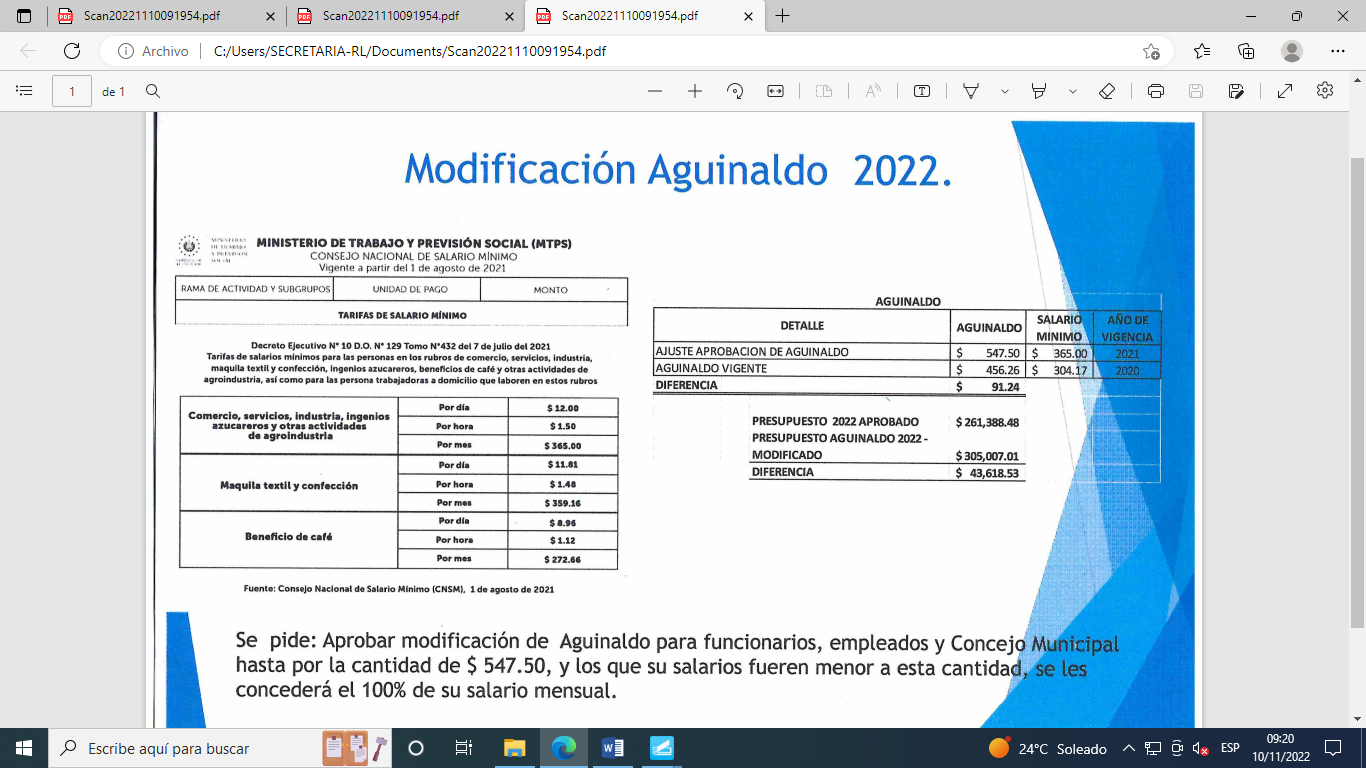 Por tanto, El Concejo Municipal Plural, de conformidad a sus facultades legales y habiendo deliberado el punto, Por MAYORÍA de TRECE VOTOS A FAVOR y UNA AUSENCIA al momento de esta votación por parte de la Dra. Yany Xiomara Fuentes Rivas, Cuarta Regidora Propietaria. ACUERDA: Primero: APROBAR, la modificación del aguinaldo para funcionarios, empleados y Concejo Municipal, hasta por la cantidad de $547.50, y los empleados que sus salarios fueren menor a esta cantidad, se les concederá el 100% de su salario mensual, el cual se detalla en el cuadro siguiente: Segundo: Quedando autorizada la Jefa de Recursos Humanos de esta Municipalidad, realice la modificación en las planillas correspondientes para el pago de aguinaldos de los empleados de esta Municipalidad. Tercero: Quedando autorizada la Jefa de Presupuesto, para que realice la reprogramación presupuestaria con el objeto de llevar a feliz término lo aprobado en el numeral primero de este Acuerdo. Fondos con aplicación al específico y expresión  presupuestaria  vigente  que  se comprobara como lo establece el Art.78 del Código Municipal. CERTIFÍQUESE Y COMUNÍQUESE. ACUERDO MUNICIPAL NÚMERO NUEVE”. El Concejo Municipal en uso de sus facultades legales, de conformidad al art. 86 inciso final, 203, 204 y 235 de la Constitución de la República, art. 30 numeral 4) 14) art. 31 numeral 4) del Código Municipal. Expuesto en el punto número trece literal a), de la Agenda de esta Sesión, el cual corresponde a Participación del XXXXXXXXXXXXX, Jefe de Sección de Catastro y Registro Tributario, por medio de la cual solicita al Honorable Concejo Municipal, autorización para actualizar la cuenta número # ID XXXX a nombre de GIGA–OPTICS, S.A. DE C.V., en base a la investigación realizada por la sección de Catastro y Registro Tributario, y respaldada con la opinión jurídica de fecha 27 de septiembre de 2022, en la que manifiesta en su recomendación solicitar al Concejo el descargo de tributos impuestos por “instalación de 49 postes y de arrendamiento de 79 postes propiedad de CAESS” ya que SI ES PROCEDENTE en vista que se comprobó que el proyecto nunca se realizó. Por tanto este Concejo Municipal Plural, en uso de sus facultades legales y habiendo deliberado el punto, por MAYORÍA de doce votos a favor, y dos ausencias al momento de esta votación por parte de los siguientes miembros del Concejo: Sr. Damián Cristóbal Serrano Ortiz, Segundo Regidor Propietario y el Sr. Rafael Antonio Ardon Jule, Noveno Regidor Propietario. ACUERDA: AUTORÍCESE  al Jefe de Sección de Catastro y Registro Tributario, para que realice las diligencias correspondientes, con el objeto de actualizar la cuenta número # ID XX a nombre de GIGA–OPTICS, S.A. DE C.V., en el sentido de ejecutar el descargo de tributos impuestos por “instalación de 49 postes y de arrendamiento de 79 postes propiedad de CAESS” en vista que se comprobó que el proyecto nunca se realizó.- CERTIFÍQUESE Y COMUNÍQUESE.- ACUERDO MUNICIPAL NÚMERO DIEZ”. El Concejo Municipal en uso de sus facultades legales, de conformidad al art. 86 inciso final, 203, 204 y 235 de la Constitución de la República, art. 30 numeral 4) 14) art. 31 numeral 4) del Código Municipal. Expuesto en el punto número trece literal b), de la Agenda de esta Sesión, el cual corresponde a Participación del XXXXXXXXX, Jefe de Sección de Catastro y Registro Tributario, por medio de la cual solicita al Honorable Concejo Municipal, autorización para realizar el cierre de oficio de la cuenta número # 2002201 a nombre de XXXXXXXX, hasta la fecha de marzo 2018, ya que según la investigación realizada ya no es propietaria del comercio denominado XXXXXXXX, conforme a lo regulado en el Art 17, párrafo 2 de la Ley de Impuestos de Actividad Económica del Municipio de Apopa; así mismo autorización para Aperturar la nueva cuenta comercial a nombre de XXXXXX, la cual iniciara a tributar desde el mes de abril 2018 Por tanto este Concejo Municipal Plural, en uso de sus facultades legales y habiendo deliberado el punto, por MAYORÍA de doce votos a favor, y dos ausencias al momento de esta votación por parte de los siguientes miembros del Concejo: Sr. Damián Cristóbal Serrano Ortiz, Segundo Regidor Propietario y el Sr. Rafael Antonio Ardon Jule, Noveno Regidor Propietario. ACUERDA: AUTORÍCESE  al Jefe de Sección de Catastro y Registro Tributario, para que realice las diligencias correspondientes, con el objeto de ejecutar lo siguiente: a) Cierre de oficio de la cuenta número 2002201 a nombre de XXXXXXXX, hasta la fecha de marzo 2018, ya que según la investigación realizada ya no es propietaria del comercio denominado Liceo Hildebrando Juárez, conforme a lo regulado en el Art. 17, párrafo 2 de la Ley de Impuestos de Actividad Económica del Municipio de Apopa y b) Aperturar la nueva cuenta comercial a nombre de XXXXX, la cual iniciara a tributar desde el mes de abril 2018.- CERTIFÍQUESE Y COMUNÍQUESE. “ACUERDO MUNICIPAL NÚMERO ONCE”. El Concejo Municipal en uso de sus facultades legales, de conformidad al art. 86 inciso final, 203, 204 y 235 de la Constitución de la República, art. 30 numeral 4) 14) art. 31 numeral 4) y el art. 91 del Código Municipal. Expuesto en el punto número nueve, que consiste en participación del XXXXXXX; Jefe de UACI, solicitando al Honorable Concejo Municipal Plural, aprobación de adjudicaciones de requerimientos correspondientes al COMITÉ DE FESTEJOS PATRONALES (CARGADA A CONCEJO), por un monto total de $5,240.00, y proponiendo a los administradores de las órdenes de compra o contrato a:  XXXXXX (para el requerimiento numero 04);  y XXXXXXXX (para los requerimientos número 03 y 06), con fuente de financiamiento: Recursos Propios 5% Fiestas Patronales.  Este Concejo Municipal Plural, en uso de sus facultades legales y habiendo deliberado el punto, por MAYORIA de DIEZ VOTOS A FAVOR; TRES VOTOS SALVADOS por parte del Ing. XXXXXXXXX, Décimo Regidor Propietario; manifestando literalmente lo siguiente: “Nº.6, participación Jefe UACI, en contra de la adjudicación al COMITÉ DE FESTEJOS PATRONALES, por $5,240.00, ya que vote en contra del presupuesto definido para las fiestas patronales”; señor Bayron Eraldo Baltazar Martínez Barahona, Decimo Primer Regidor Propietario; manifestando literalmente lo siguiente: “Salvo el voto por falta de información de los requerimientos”; y por el señor Osmin de Jesús Menjivar González, Décimo Segundo Regidor Propietario; manifestando literalmente lo siguiente: “Voto en contra por no estar de acuerdo con el presupuesto adjudicado”; y UNA ABSTENCIÓN  por parte del Licenciado Sergio Noel Monroy Martínez, Síndico Municipal. ACUERDA: Primero: APROBAR adjudicación correspondiente al COMITÉ DE FESTEJOS PATRONALES (CARGADA A CONCEJO), por un monto total de $5,240.00 con fuente de financiamiento: 5% FIESTAS PATRONALES. Segundo: Autorizar al Tesorero Municipal para que erogue la cantidad de: CINCO MIL DOSCIENTOS CUARENTA DÓLARES EXACTOS DE LOS ESTADOS UNIDOS DE NORTEAMERICA ($5,240.00), de la cuenta corriente número 00480005916 de Recursos Propios 5% Fiestas Patronales; que será cargado a la partida presupuestaria del Concejo Municipal y emita cheque a nombre de los proveedores según los cuadros siguientes:Tercero: Nombrar a los administradores  de las ordenes de compras o contrato a XXXXXXXX (para el requerimiento número 04);  y XXXXX (para los requerimientos número 03 y 06). Quedado autorizada la Jefa de Presupuesto para que realice la reprogramación presupuestaria si fuera necesaria. Fondos con aplicación al específico y expresión  presupuestaria  vigente  que  se comprobara como lo establece el Art.78 del Código Municipal. CERTIFÍQUESE Y COMUNÍQUESE. “ACUERDO MUNICIPAL NÚMERO DOCE”. El Concejo Municipal en uso de sus facultades legales, de conformidad al art. 86 inciso final, 203, 204 y 235 de la Constitución de la República, art. 30 numeral 4) 14) art. 31 numeral 4) y el art. 91 del Código Municipal. Expuesto en el punto número nueve, que consiste en participación del XXXXXXXX; Jefe de UACI, solicitando al Honorable Concejo Municipal Plural, aprobación de adjudicaciones de requerimientos correspondientes al DEPARTAMENTO DE TALLERES, por un monto total de $890.00, y proponiendo al administrador de la orden de compra o contrato  a XXXX, con fuente de financiamiento: FONDOS PROPIOS. Este Concejo Municipal Plural, en uso de sus facultades legales y habiendo deliberado el punto, por UNANIMIDAD de votos. ACUERDA: Primero: APROBAR adjudicación correspondiente al DEPARTAMENTO DE TALLERES, por un monto total de $890.00, con fuente de financiamiento: FONDOS PROPIOS. Segundo: Autorizar al Tesorero Municipal para que erogue la cantidad de: OCHOCIENTOS NOVENTA DOLARES EXACTOS DE LOS ESTADOS UNIDOS DE NORTEAMÉRICA ($890.00), de la Cuenta Corriente Numero 480005924 MUNICIPALIDAD DE APOPA, RECURSOS PROPIOS, Banco Hipotecario de El Salvador, S.A.,  y emita cheque a nombre de los proveedores según los cuadros siguientes: Tercero: Nombrar al administrador de la orden de compra o contrato a XXXXX. Quedado autorizada la Jefa de Presupuesto para que realice la reprogramación presupuestaria si fuera necesaria. Fondos con aplicación al específico y expresión  presupuestaria  vigente  que  se comprobara como lo establece el Art.78 del Código Municipal. CERTIFÍQUESE Y COMUNÍQUESE.  “ACUERDO MUNICIPAL NÚMERO TRECE”. El Concejo Municipal en uso de sus facultades legales, de conformidad al art. 86 inciso final, 203, 204 y 235 de la Constitución de la República, art. 30 numeral 4) 14) art. 31 numeral 4) y el art. 91 del Código Municipal. Expuesto en el punto número nueve, que consiste en participación del XXXXXXX; Jefe de UACI, solicitando al Honorable Concejo Municipal Plural, aprobación de adjudicaciones de requerimientos correspondientes al DEPARTAMENTO DE SERVICIOS GENERALES Y MANTENIMIENTO DE PARQUES, por un monto total de $1,219.60, y proponiendo al administrador de la orden de compra o contrato  a XXXXXXXXXX, con fuente de financiamiento: FONDOS PROPIOS. Este Concejo Municipal Plural, en uso de sus facultades legales y habiendo deliberado el punto, por UNANIMIDAD de votos. ACUERDA: Primero: APROBAR adjudicación correspondiente al DEPARTAMENTO DE SERVICIOS GENERALES Y MANTENIMIENTO DE PARQUES, por un monto total de $1,219.60, con fuente de financiamiento: FONDOS PROPIOS. Segundo: Autorizar al Tesorero Municipal para que erogue la cantidad de: UN MIL DOSCIENTOS DIECINUEVE DOLARES CON SESENTA CENTAVOS DE LOS ESTADOS UNIDOS DE NORTEAMÉRICA ($1,219.60), de la Cuenta Corriente Numero 480005924 MUNICIPALIDAD DE APOPA, RECURSOS PROPIOS, Banco Hipotecario de El Salvador, S.A.,  y emita cheque a nombre del proveedor  según es cuadro siguiente: Tercero: Nombrar al administrador de la orden de compra o contrato a XXXXXXXXXXXXX. Quedado autorizada la Jefa de Presupuesto para que realice la reprogramación presupuestaria si fuera necesaria. Fondos con aplicación al específico y expresión  presupuestaria  vigente  que  se comprobara como lo establece el Art.78 del Código Municipal. CERTIFÍQUESE Y COMUNÍQUESE. “ACUERDO MUNICIPAL NÚMERO CATORCE”. El Concejo Municipal en uso de sus facultades legales, de conformidad al art. 86 inciso final, 203, 204 y 235 de la Constitución de la República, art. 30 numeral 4) 14) art. 31 numeral 4) y el art. 91 del Código Municipal. Expuesto en el punto número nueve, que consiste en participación del XXXXXXXXXXXXXXX; Jefe de UACI, solicitando al Honorable Concejo Municipal Plural, aprobación de adjudicaciones de requerimientos correspondientes al DEPARTAMENTO DE SERVICIOS GENERALES Y MANTENIMIENTOS DE PARQUES (CARGADO A CONCEJO), por un monto total de $3,141.85, y proponiendo al administrador de la orden de compra o contrato  a XXXXXX, con fuente de financiamiento: FONDOS PROPIOS. Este Concejo Municipal Plural, en uso de sus facultades legales y habiendo deliberado el punto, por UNANIMIDAD de votos. ACUERDA: Primero: APROBAR adjudicación correspondiente al DEPARTAMENTO DE SERVICIOS GENERALES Y MANTENIMIENTOS DE PARQUES (CARGADO A CONCEJO), por un monto total de $3,141.85 con fuente de financiamiento: FONDOS PROPIOS. Segundo: Autorizar al Tesorero Municipal para que erogue la cantidad de: TRES MIL CIENTO CUARENTA Y UN DÓLAR CON OCHENTA Y CINCO CENTAVOS DE LOS ESTADOS UNIDOS DE NORTEAMÉRICA ($3,141.85), de la Cuenta Corriente Numero 480005924 MUNICIPALIDAD DE APOPA, RECURSOS PROPIOS, Banco Hipotecario de El Salvador, S.A.,  y emita cheque a nombre del proveedor  según es cuadro siguiente: Tercero: Nombrar al administrador de la orden de compra o contrato a XXXXXXX. Quedado autorizada la Jefa de Presupuesto para que realice la reprogramación presupuestaria si fuera necesaria. Fondos con aplicación al específico y expresión  presupuestaria  vigente  que  se comprobara como lo establece el Art.78 del Código Municipal. CERTIFÍQUESE Y COMUNÍQUESE. “ACUERDO MUNICIPAL NÚMERO QUINCE”. El Concejo Municipal en uso de sus facultades legales, de conformidad al art. 86 inciso final, 203, 204 y 235 de la Constitución de la República, art. 30 numeral 4) 14) art. 31 numeral 4) y el art. 91 del Código Municipal. Expuesto en el punto número nueve, que consiste en participación del Licenciado XXXX; Jefe de UACI, solicitando al Honorable Concejo Municipal Plural, aprobación  para modificar el Acuerdo Municipal Número Once del Acta Numero Cincuenta y Unos de fecha uno de noviembre del año dos mil veintidós, en el sentido de sustituir la Unidad solicitante para el requerimiento Número 10 del Centro Integral de Atención Municipal, debido a que este gasto seria cargado a la partida presupuestaria de Concejo Municipal, quedando el cuadro correcto de la siguiente manera: 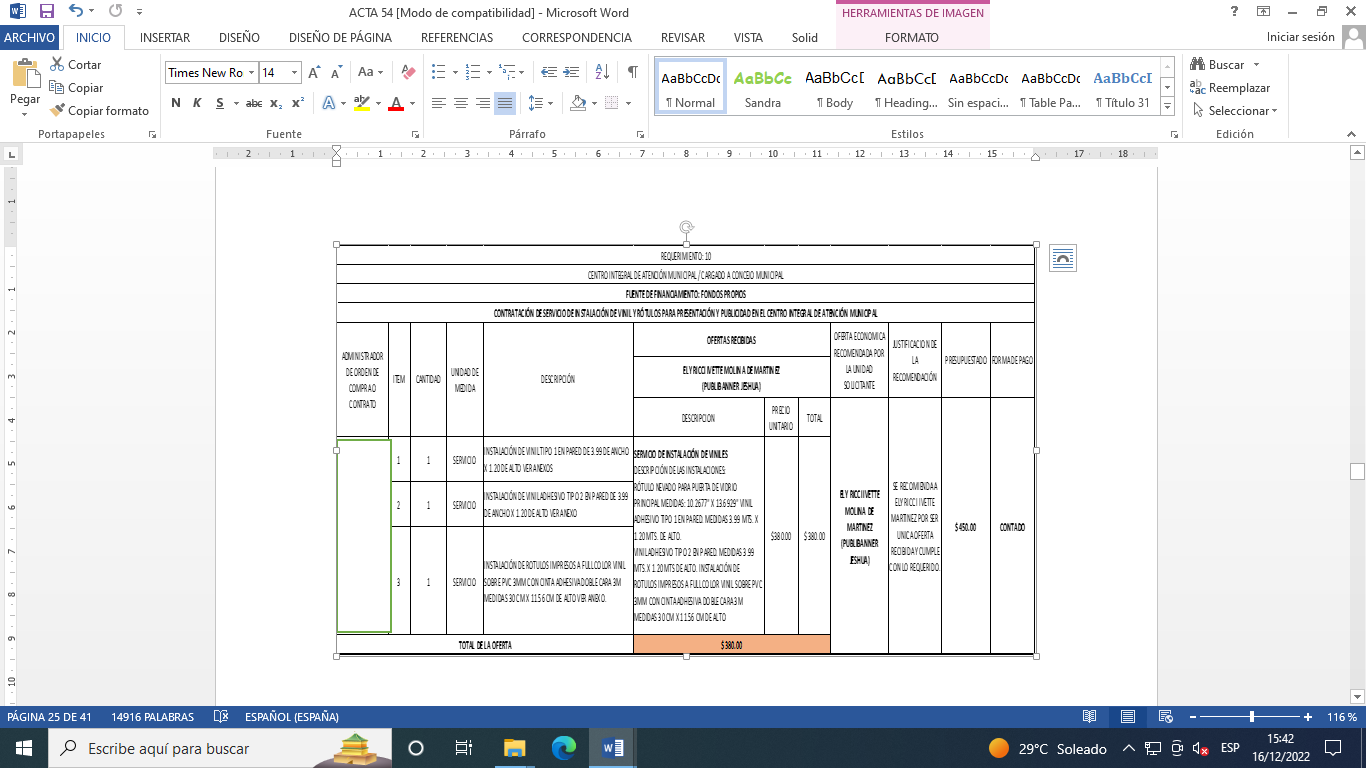 Este Concejo Municipal Plural, en uso de sus facultades legales y habiendo deliberado el punto, por UNANIMIDAD de votos. ACUERDA: Primero: modificar el Acuerdo Municipal Número Once del Acta Numero Cincuenta y Unos de fecha uno de noviembre del año dos mil veintidós, en el sentido de sustituir la Unidad solicitante para el requerimiento Número 10 del Centro Integral de Atención Municipal, debido a que este gasto seria cargado a la partida presupuestaria de Concejo Municipal, quedando el cuadro correcto de la siguiente manera: 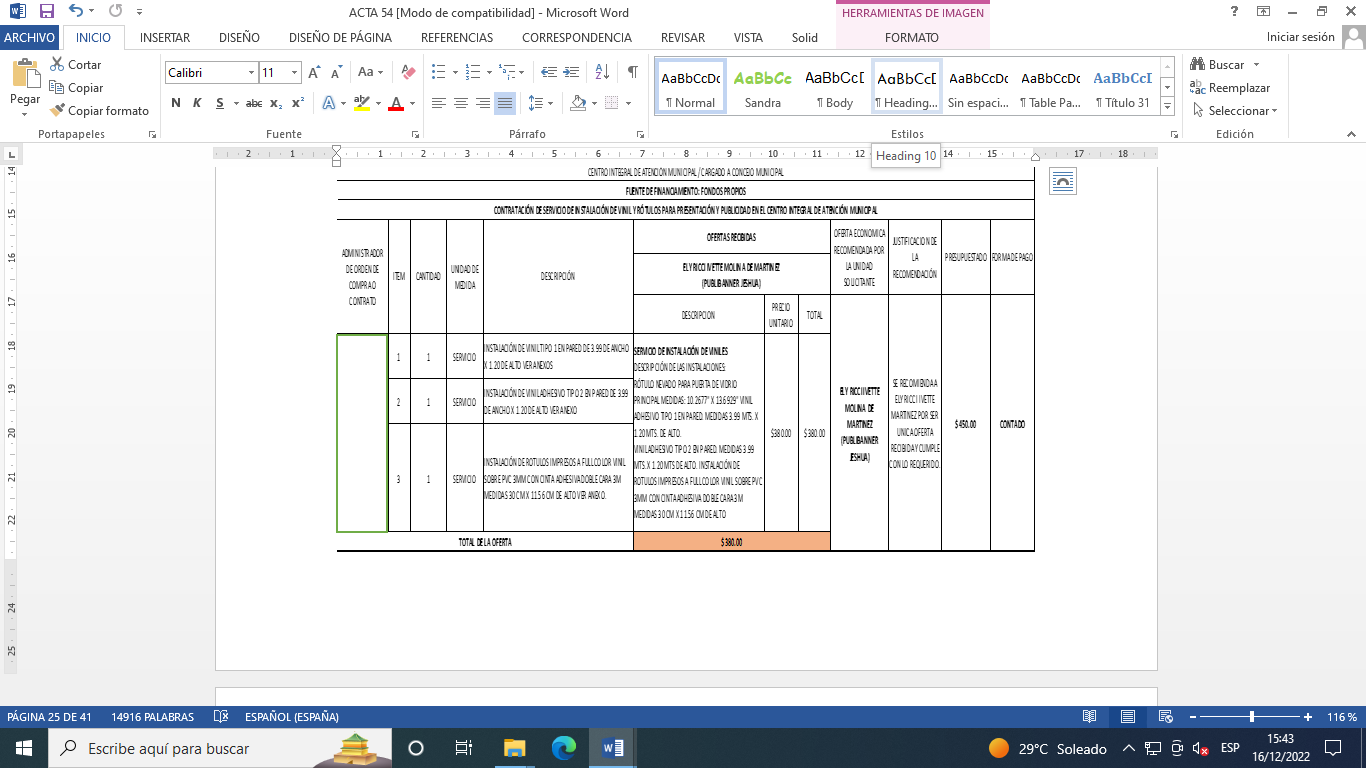 Segundo: RATIFICAR el Acuerdo Municipal Número Once del Acta Numero Cincuenta y Uno de fecha uno de n uno de noviembre del año dos mil veintidós, en todas sus demás partes. CERTIFÍQUESE Y COMUNÍQUESE. “ACUERDO MUNICIPAL NUMERO DIECISÉIS. El Concejo Municipal en uso de sus facultades legales, de conformidad al art. 86 inciso final, 203, 204 y 235 de la Constitución de la República, art. 30 numeral 4) 14) art. 31 numeral 4) del Código Municipal. Expuesto en el punto número once literal a) de la agenda de esta sesión, que consiste en Participación del XXXXXXXXX/Jefe del Departamento de Desarrollo Urbano y Ordenamiento Territorial. En la cual hace de conocimiento al Pleno de Opinión Técnica,  en relación a revalidación  ACUERDO Nº 838, Acta Nº 40 de fecha 6 de octubre del 2005, DEL PAGO DE CONTRIBUCIÓN ESPECIAL PARA PROYECTOS Y PROGRAMAS ECO AMBIENTALISTAS PARA LA PROTECCIÓN, CONSERVACIÓN, RESCATE, MANTENIMIENTO Y MEJORA DEL MEDIO AMBIENTE DEL MUNICIPIO DE APOPA, PARA LAS PORCIONES A Y B para los proyectos BODEGAS INVERSIONES LEMUS Y BODEGAS CORPORACIONES LEMUS; la cual se inserta al cuerpo de este Acuerdo de la siguiente manera: En virtud del derecho de respuesta, configurado en el Art. 18 de la Constitución de la República de El Salvador y en atención a escrito presentado el 18/08/2022 por Inversiones Lemus Sociedad Anónima de Capital Variable, en el que solicitan revalidar ACUERDO Nº 838, Acta Nº 40 de fecha 6 de octubre del 2005, DEL PAGO DE CONTRIBUCIÓN ESPECIAL PARA PROYECTOS Y PROGRAMAS ECO AMBIENTALISTAS PARA LA PROTECCIÓN, CONSERVACIÓN, RESCATE, MANTENIMIENTO Y MEJORA DEL MEDIO AMBIENTE DEL MUNICIPIO DE APOPA, PARA LAS PORCIONES A Y B para los proyectos BODEGAS INVERSIONES LEMUS Y BODEGAS CORPORACIONES LEMUS. Atentamente a usted expongo:CONSIDERACIONES.INVERSIONES LEMUS S.A de C.V (porción “A”) y CORPORACIÓN LEMUS S.A de C.V (porción “B”), forma parte del mismo grupo empresarial y ambos tienen proyectado la construcción de Bodegas para Almacenamiento y Distribución de Productos Varios, de la siguiente manera: Porción  “A” Corresponde a INVERSIONES LEMUS S.A de C.V, la cual tiene un área de 35,992.16m². Porción  “B” Corresponde a CORPORACIONES LEMUS S.A de C.V, con un área de 20,976.58m², haciendo un total de 56,968.74 m².El 06/10/2005 el Concejo Municipal otorgó ACUERDO NÚMERO OCHOCIENTOS TREINTA Y OCHO, que se encuentra en el acta número cuarenta de la sesión ordinaria, celebrada en la sala de sesiones de la Alcaldía Municipal de esta ciudad, el cual se acuerda contestar o dar opinión a la Arquitecta Margarita Minero del Departamento de Uso de Suelo de la Oficina de Planificación del Área Metropolitana de San Salvador, OPAMSS, en el sentido que los señores Ing. Mario Rodolfo Melara Bengoa e XXXXXX, Representantes de la DISTRIBUIDORA ZABLAH S.A de C.V. y propietaria del terreno ubicado en Nueva Carretera Panamericana ca-1 (By Pass)plaza la Integración Apopa o Km. 9 de la Carretera que del Boulevard Constitución conduce a San Martín, Apopa, de un área aproximada de cuatro parcelas 26,000 metros cuadrados, área total del terreno 56,968.70 metro cuadrados, equivalente a 81,510.80 varas cuadradas, en expediente número 0960-2005 de calificación de lugar para la construcción de un complejo industrial combinado con área comercial, que deben cancelar el aporte de un dólar por metro cuadrado en concepto de CONTRIBUCIÓN ESPECIAL.El 10/01/2007 DISTRIBUIDORA ZABLAH S.A de C.V canceló la cantidad de $56,968.74 en concepto de Contribución Especial, para las porciones A y B del inmueble ubicado en Nueva Carretera Panamericana ca-1 (By Pass)plaza la Integración Apopa o Km. 9 de la Carretera que del Boulevard Constitución conduce a San Martín, Apopa.El 07/12/2016 el Centro Nacional de Registro, inscribió el inmueble con un área de 35,992.1600 m2 ubicado en la parcela No.3 de la Finca Apachulco, porción A, a favor de INVERSIONES LEMUS S.A de C.V con un porcentaje de 100% de derecho de propiedad.El 22/12/2016 el Centro Nacional de Registro, inscribió el inmueble con un área de 20,976.5800 m2 ubicado en la parcela No.3 de la Finca Apachulco, porción B, a favor de CORPORACIÓN LEMUS S.A de C.V con un porcentaje de 100% de derecho de propiedad.El motivo de la revalidación es a consecuencia que ya caducaron los permisos emitidos en la OPAMSS DISPOSICIONES LEGALES.Ordenanza de Contribución Especial para Proyectos y Programas Eco-Ambientalistas para la Protección, Conservación, Rescate, Mantenimiento y Mejora del Medio Ambiente del Municipio de ApopaArt. 15.- Vigencia.La presente Ordenanza entrará en vigencia ocho días después de su publicación en el Diario Oficial.La ordenanza previamente citada fue publicada en el Diario Oficial No.199 tomo 369 del 26/10/2005.Ordenanza de Aplicación del Plan Parcial El Ángel, en el Municipio de Apopa, departamento de San Salvador.Art. 72.- VigenciaLa presente ordenanza entrará en vigencia ocho días después de su publicación en el Diario Oficial.La disposición legal antes vertida, fue publicada en el Diario Oficial No.92 tomo 375 del 23/05/2017.Ley General Tributaria MunicipalArt. 47.- Intereses Moratorios.Los tributos municipales que no fueren pagados en el plazo correspondiente, causarán un interés moratorio hasta la fecha de su cancelación equivalente al interés de mercado para las deudas contraídas por el sector comercial.Se aplicarán a la deuda el tipo de interés moratorio que rija al momento del pago de la obligación tributaria, cualquiera que fuere la fecha en que hubiere ocurrido el hecho generador de la misma. En ningún caso esta medida tendrá derecho retroactivo.Así tenemos que de acuerdo a lo establecido, la sociedad DISTRIBUIDORA ZABLAH S.A de C.V. antigua propietaria, actuó bajó el principio de legalidad instalándose bajo la normativa municipal vigente al momento de tramitar los permisos correspondientes, por lo que una vez, cuando la sociedad INVERSIONES LEMUS S.A de C.V se instauró como la nueva propietaria, fue sujeto al principio del Derecho Adquirido el cual se materializa cuando un sujeto tiene ya un derecho como suyo, en carácter de titular, por haber pasado a integrar su patrimonio. Por lo que, al momento de realizarse la tradición del dominio del inmueble, la sociedad INVERSIONES LEMUS S.A de C.V se hizo acreedora de los derechos que con ella le acrecían. RECOMENDACIONES.Luego de realizadas las valoraciones legales y técnicas, se recomienda: PROCEDENTE revalidar ACUERDO Nº 838, Acta Nº 40 de fecha 6 de octubre del 2005, del Pago de Contribución Especial Para Proyectos y Programas Eco Ambientalistas Para la Protección, Conservación, Rescate, Mantenimiento y Mejora del Medio Ambiente del Municipio de Apopa, para Las Porciones Porción  “A” Correspondiente a INVERSIONES LEMUS S.A de C.V, la cual tiene un área de 35,992.16 m² y Porción  “B” Correspondiente a CORPORACIONES LEMUS S.A de C.V, con un área de 20,976.58 m², haciendo un total de 56,968.74 m².Por tanto, El Concejo Municipal Plural, de conformidad a sus facultades legales y habiendo deliberado el punto, Por MAYORIA de NUEVE VOTOS A FAVOR, DOS AUSENCIAS al momento de esta votación de la señora Carla María Navarro Franco, Primera Regidora Propietaria y de la Dra. Yany Xiomara Fuentes Rivas, Cuarta Regidora Propietaria. UNA ABSTENCIÓN por parte del señor Rafael Antonio Ardon Jule, Noveno Regidor Propietario y  DOS VOTOS SALVADOS por parte del señor Bayron Eraldo Baltazar Martínez Barahona, Décimo Primer Regidor Propietario; no razonando su voto y del señor Osmin de Jesús Menjivar González, Décimo Segundo Regidor Propietario; manifestando literalmente lo siguiente: “Voto en contra por el daño al medio ambiente que están ocasionando en la zona”.  ACUERDA: APROBAR OPINIÓN TENICA suscrita por el Arq. Álvaro Antonio Pérez Escobar/Jefe del Departamento de Desarrollo Urbano y Ordenamiento Territorial de esta Municipalidad,  EN LA QUE RECOMIENDA: Que es  procedente revalidar el Acuerdo Municipal Número 838 del Acta Nº 40 de fecha 6 de octubre del 2005, del Pago de Contribución Especial Para Proyectos y Programas Eco Ambientalistas Para la Protección, Conservación, Rescate, Mantenimiento y Mejora del Medio Ambiente del Municipio de Apopa, para Las Porciones Porción  “A” Correspondiente a INVERSIONES LEMUS S.A de C.V, la cual tiene un área de 35,992.16 m² y Porción  “B” Correspondiente a CORPORACIONES LEMUS S.A de C.V, con un área de 20,976.58 m², haciendo un total de 56,968.74 m². CERTIFÍQUESE Y COMUNÍQUESE. “ACUERDO MUNICIPAL NÚMERO DIECISIETE”. El Concejo Municipal en uso de sus facultades legales, de conformidad al art. 86 inciso final, 203, 204 y 235 de la Constitución de la República, art. 30 numeral 4) 14) art. 31 numeral 4) del Código Municipal. Expuesto en el punto número cuatro  de la agenda de esta sesión, el cual corresponde a participación de XXXXX, Jefe de Desarrollo Urbano y Ordenamiento Territorial, por medio del cual presenta OPINIÓN TÉCNICA, relacionado a ACUERDO MUNICIPAL NÚMERO TRES del acta número CUARENTA Y NUEVE, de la sesión Ordinaria celebrada en la Sala de Sesiones de la Alcaldía Municipal de Apopa y al escrito presentado por Inversiones Roble Sociedad Anónima de Capital Variable, de la propiedad ubicada a 1.15 km desde el redondel Nejapa-Apopa-vía Mariona, opinión que se inserta al cuerpo de este acuerdo municipal de la siguiente manera:Apopa, 31 de octubre del 2022. 						  OPINIÓN TÉCNICASeñoresConcejo Municipal de Apopa.Presente.					Saludos cordiales.	En virtud del derecho de respuesta, configurado en el Art. 18 de la Constitución de la República de El Salvador y en atención ACUERDO MUNICIPAL NÚMERO TRES del acta número CUARENTA Y NUEVE, de la sesión Ordinaria celebrada en la Sala de Sesiones de la Alcaldía Municipal de Apopa y al escrito presentado por Inversiones Roble Sociedad Anónima de Capital Variable, de la propiedad ubicada a 1.15 km desde el redondel Nejapa-Apopa-vía Mariona, en el costado derecho de la carretera hacia Mariona, Apopa, San Salvador; en la cual expresan lo siguiente:Oferta de donación de un inmueble con un área de 18,461.93 m2, porción que está siendo desmembrada de la matrícula 60522386-00000 que es su antecedente.Cambiar las obras de construcción de un mercado popular y una escuela primaria, según el art. V.32 del RLDOT-AMSS valoradas en un monto de $160,683.70, por las siguientes: Remodelación de la Clínica Municipal Dr. Merlyn Larson.Remodelación del Parque Lineal ubicado sobre la segunda calle poniente.Diseño del Parque Central del Municipio.Para realizar estas obras, incrementaran en $20,000.00 el estimado de construcción, comprometiéndose a invertir hasta un monto total de $180.683.70. Atentamente a usted expongo:CONSIDERACIONES.Reglamento a La Ley de Desarrollo y Ordenamiento Territorial del Área Metropolitana de San Salvador y de los Municipios Aledaños.Art. II.46 Del Contenido de los Planos del Plan Parcial.El Plan Parcial contendrá al menos los siguientes planos de proyecto: a) Zonificación, con asignación de usos pormenorizados, sistema de espacios libres y zonas verdes y especificación de la situación de todas las reservas de suelo para dotaciones de los servicios públicos y equipamiento social, en relación con las demás áreas del propio Plan Parcial y en especial con la red vial.Art. II.47 De las Ordenanzas del Plan Parcial.Las Ordenanzas del Plan Parcial, reglamentarán el uso de los terrenos y de la edificación pública y privada.Art. VIII. 32.-Donación de Áreas Verdes y de Equipamiento Social.Ninguna Recepción Final podrá autorizarse sin que el constructor o Director de Obra haya presentado el Acuerdo Municipal en donde se acepte la donación en concepto de área verde y de equipamiento social, o la escritura de donación de los terrenos destinados para tal fin. Ordenanza de Aplicación del Plan Parcial El Ángel, en el Municipio de Apopa, departamento de San Salvador.Art. 14. Inc. 2.- Zona Verde.El Concejo Municipal aprobará la oferta de donación por medio de acuerdo municipal y se elaborará la respectiva escritura pública de donación que deberá inscribirse en el registro de la propiedad correspondiente.Art. 18.- Zonas de Equipamiento (ZE)Las Zonas de Equipamiento son aquellas destinadas a equipamientos de salud, educación y otros usos institucionales de beneficio público, con la finalidad de dar servicio a la población de la zona El Ángel y a la zona norte del Área Metropolitana de San Salvador; están señaladas en el 01-Plano de zonificación.Estas zonas de equipamiento deberán ser donadas a la Alcaldía Municipal de Apopa.POR TANTO:De acuerdo al art. Art. II.46 y Art. II.47 del RLDOT-AMSS y en virtud de lo establecido en el art. 18 de la O.P.P.A, no requieren de más trámite o requisito, que ser donadas a la municipalidad, por lo que luego de realizadas las valoraciones legales y técnicas, se considera:SÍ HA LUGAR A LO SOLICITADO por Inversiones Roble Sociedad Anónima de Capital Variable, en respuesta a la petición de en la cual expresan lo siguiente:Oferta de donación de un inmueble con un área de 18,461.93 m2, porción que está siendo desmembrada de la matrícula 60522386-00000 que es su antecedente.Cambiar las obras de construcción de un mercado popular y una escuela primaria, valoradas en un monto de $160,683.70, por las siguientes: Remodelación de la Clínica Municipal Dr. Merlyn Larson.Remodelación del Parque Lineal ubicado sobre la segunda calle poniente.Diseño del Parque Central del Municipio.Para realizar estas obras, incrementaran en $20,000.00 el estimado de construcción, comprometiéndose a invertir hasta un monto total de $180.683.70. RECOMENDACIONES.Inversiones Roble Sociedad Anónima de Capital Variable deberá presentar:Acuerdo de Revisión de Compatibilidad con el Plan Parcial El Ángel del terreno a donar.Acuerdo de Variación del Plan Parcial, en caso de que el uso del suelo no sea compatible con el establecido en la Ordenanza al Plan Parcial El Ángel para el terreno a donar. Escritura del inmueble del terreno a donar. Descripción técnica de las servidumbres que afecte el terreno a donar, si las hubiese. Constancia del acreedor hipotecario, si lo hubiese, de que desgravará el terreno a donar sin más trámites. Solvencia de Renta y Patrimonio del propietario del inmueble. Solvencia Municipal del terreno a donar.Fianza de fiel cumplimiento de la oferta de donación.Presupuesto y plan de trabajo de la obras a ejecutar, en concepto de donación denominadas como obras de aporte social al municipio.  Por lo tanto, este Concejo Municipal Plural, habiendo deliberado el punto por MAYORIA de nueve votos a favor y cuatro votos salvados, por parte de los siguientes miembros del Concejo Municipal Plural: Lcdo. Sergio Noel Monroy Martínez, Síndico Municipal, manifestando literalmente lo siguiente: “Voto en contra del punto # 11literal (d) porque Inversiones Roble no presenta respaldo técnico que sea suficiente dentro de la obra a desarrollar”; Sra. Lesby Sugey  Miranda Portillo, Tercera Regidora Propietaria, manifestando literalmente lo siguiente: “Voto en contra de la propuesta de compensación de Grupo Roble porque la empresa no le corresponde determinadas propiedades que como alcaldía tenemos. Además  se está haciendo un diseño del parque central por la DOM” y Ing. Gilberto Antonio Amador Medrano, Décimo Regidor Propietario, manifestando literalmente lo siguiente: Punto No. 11 literal d) Inversiones Robles. Voto en contra por no considerar pertinente la inversión que proponen en compensación, ya que son obras que no se han determinado con base a prioridades si no que de manera improvisada”,  y Sr. Bayron Eraldo Baltazar Martínez Barahona, Decimo Primer Regidor Propietario, manifestando literalmente lo siguiente: “ Salvo el voto por no tener la información necesaria para el cruce”  y una ausencia al momento de esta votación por parte del Sr. Osmín de Jesús Menjívar González, Décimo Segundo Regidor Propietario. ACUERDA: Primero: Aprobar OPINIÓN TÉCNICA presentada por Arq. Álvaro Antonio Pérez Escobar, Jefe de Desarrollo Urbano y Ordenamiento Territorial, en el sentido de SÍ HA LUGAR A LO SOLICITADO por Inversiones Roble Sociedad Anónima de Capital Variable, en respuesta a la petición de la cual expresan lo siguiente: a) Oferta de donación de un inmueble con un área de 18,461.93 m2, porción que está siendo desmembrada de la matrícula 60522386-00000 que es su antecedente, b) Cambiar las obras de construcción de un mercado popular y una escuela primaria, valoradas en un monto de $160,683.70, por las siguientes: Remodelación de la Clínica Municipal Dr. Merlyn Larson, Remodelación del Parque Lineal ubicado sobre la segunda calle poniente, Diseño del Parque Central del Municipio. Y que para realizar estas obras, incrementaran en $20,000.00 el estimado de construcción, comprometiéndose a invertir hasta un monto total de $180.683.70. , debiendo cumplir con las recomendaciones establecidas por el Jefe de dicho Departamento, las cueles se encuentran plasmadas en la Opinión Técnica que antecede. Segundo: Deléguese al Departamento de Desarrollo Urbano y Ordenamiento Territorial NOTIFIQUE al interesado el presente Acuerdo Municipal -.CERTIFÍQUESE Y COMUNÍQUESE.- ACUERDO MUNICIPAL NÚMERO DIECIOCHO”. El Concejo Municipal en uso de sus facultades legales, de conformidad al art. 86 inciso final, 203, 204 y 235 de la Constitución de la República, art. 30 numeral 4) 14) art. 31 numeral 4) del Código Municipal. Expuesto en el punto número cinco, de la Agenda de esta Sesión, el cual corresponde a Lectura de notas a conocimiento del Concejo Municipal, por medio de la cual se da lectura a memorándum de fecha 08/11/2022, suscrito por el XXXX, Gerente de Desarrollo Territorial, por medio del cual envía respuesta a solicitud que se le realizó por medio de recomendable de sesión  Extraordinaria numero cincuenta de fecha martes veinticinco de octubre del presente año, en el sentido de recomendar al nuevo administrador de la Carpeta Técnica denominada Mantenimiento y Reparación de Calles, en Lotificación Joyas del Norte, ubicado en pasaje Nº 2 y calle principal entre pasaje Nº 7 y 8 del Municipio de Apopa, ya que la actual Administradora Ing. XXXXXXXX, será intervenida Quirúrgicamente; por tanto propone al XXXXXXXXX.  Este Concejo Municipal Plural, en uso de sus facultades legales y habiendo deliberado el punto, por MAYORÍA de once votos a favor, una abstención del Sr. Osmin de Jesús Menjivar González, Décimo Segundo Regidor Propietario, y dos ausencias al momento de esta votación por parte de los siguientes miembros del Concejo: Sr. Carlos Alberto Palma Fu8netes, Sexto Regidor Propietario y el Sr. Bayron Eraldo Baltazar Martínez Barahona, Décimo Primer Regidor Propietario. ACUERDA: Primero: Aceptar renuncia como Administradora de Carpeta Técnica denominada Mantenimiento y Reparación de Calles, en Lotificación Joyas del Norte, ubicado en pasaje Nº 2 y calle principal entre pasaje Nº 7 Y 8 en el Municipio de Apopa, de la Ing. Yenci Raquel Sibrian Hernández, Carpetista de la Municipalidad, por motivos de salud, ya que será intervenida quirúrgicamente. Segundo: Nómbrese como Administrador para que dé seguimiento a la Carpeta Técnica denominada Mantenimiento y Reparación de Calles, en Lotificación Joyas del Norte, ubicado en pasaje Nº 2 y calle principal entre pasaje Nº 7 Y 8 en el Muncii8paio de Apopa, al Ing. Walter Alfredo Guerra Carbajal, Jefe del Departamento de Proyectos.- CERTIFÍQUESE Y COMUNÍQUESE. “ACUERDO MUNICIPAL NÚMERO DIECINUEVE”. El Concejo Municipal en uso de sus facultades legales, de conformidad al art. 86 inciso final, 203, 204 y 235 de la Constitución de la República, art. 30 numeral 4) 14) art. 31 numeral 4) del Código Municipal. Expuesto en el punto número cinco de la agenda de esta sesión, el cual corresponde a Notas a Conocimiento del Concejo Municipal, en el cual se da lectura a nota suscrita por Sra. Julia Elizabeth Díaz de Ramírez, empleada de esta municipalidad, con cargo de Auxiliar Administrativo I, de Departamento de Registro del Estado familiar, el cual expone que es madre de una hija de tres años y cuatro meses de edad, de nombre Julissa Michelle Ramírez Díaz, quien desde el 01 de noviembre del presente, se encuentra ingresada en el Hospital Nacional de Niños Benjamín Bloom, en medicina Interna, con diagnóstico de Tumor Cerebral de Fosa Posterior, pero que además sufrió un paro cardiaco y actualmente se encuentra en estado de coma, asimismo manifiesta que esta consiente de las ley de asuetos, vacaciones y licencias de los empleados Públicos, en su art. 10 “ las Licencias por enfermedad gravísima de los parientes y por duelo, se concederá por el Jefe de servicio, al tener conocimiento del hecho que las motiva. Se entenderá por enfermedad gravísima aquella en que sea  de temer la muerte del paciente. En ningún caso las licencias concedidas en cada año en conjunto, por duelo y enfermedad gravísima de los parientes podrán exceder de veinte días”. Pero en razón al estado delicado de mi niña le solicita a este pleno, se le proporcione permiso por tiempo indefinido, con el objeto de realizar el cuido materno de su hija, debido a que el diagnostico antes mencionado, en necesaria su presencia para todo tipo de autorización y cuido. Este Concejo Municipal Plural, Considerando, la situación que está atravesando la empleada antes descrita, en relación al estado de gravedad de su hija, en el cual este pleno es consiente que en el ámbito económico, le afectará dicha situación, debido a que son situaciones imprevistas que se presente. Por lo tanto, habiendo deliberado el punto por MAYORIA de trece votos a favor y una  ausencia, al momento de esta votación por parte de la Dra. Jennifer Esmeralda Juárez García, Alcaldesa Municipal. ACUERDA: Primero: Concédase permiso con goce de sueldo de licencia por tiempo indefinido, a partir del tres de noviembre del presente año, a Sr. Julia Elizabeth Díaz de Ramírez, empleada de esta municipalidad, con cargo de Auxiliar Administrativo I, del Departamento de Registro del Estado familiar, mientras dure el proceso de recuperación de salud, de su Hija Julissa Michelle Ramírez Día, quién se encuentra ingresada en el Hospital Nacional de Niños Benjamín Bloom, en medicina Interna, con diagnóstico de Tumor Cerebral de Fosa Posterior. Segundo: Aprobar ayuda económica, por la cantidad de MIL DÓLARES EXACTOS DE LOS ESTADOS UNIDOS DE NORTE AMÉRICA ($1,000.00), para ser utilizados para gastos imprevistos que la empleada necesite, debido a la situación grave que presenta de su hija, que se encuentra ingresada en el Hospital Nacional de Niños Benjamín Bloom con diagnóstico de Tumor Cerebral de Fosa Posterior. Tercero: Autorizar al Tesorero Municipal, para que erogue la cantidad de: MIL DÓLARES EXACTOS DE LOS ESTADOS UNIDOS DE NORTE AMÉRICA ($1,000.00), con fuente de financiamiento  FONDOS PROPIOS, cargada a la partida presupuestaria del Concejo Municipal y emita cheque a nombre de: Julia Elizabeth Díaz de Ramírez, con Documento Único de Identidad número 04004621-6,  en concepto de ayuda económica, para gastos imprevistos que la empleada presente, debido a la situación grave de su hija, que se encuentra ingresada en el Hospital Nacional de Niños Benjamín Bloom, con diagnóstico de Tumor Cerebral de Fosa Posterior. Quedando autorizada la Jefa de Presupuesto, realice la Reprogramación Presupuestaria, si fuera necesaria. Fondos con aplicación al específico y expresión  presupuestaria vigente  que  se comprobara como lo establece el Art.78 del Código Municipal. CERTIFÍQUESE Y COMUNÍQUESE.- “ACUERDO MUNICIPAL NÚMERO VEINTE”. El Concejo Municipal en uso de sus facultades legales, de conformidad al art. 86 inciso final, 203, 204 y 235 de la Constitución de la República, art. 30 numeral 4) 14) art. 31 numeral 4) del Código Municipal. Expuesto en el punto número cuatro  de la agenda de esta sesión, el cual corresponde a Participación de la Señora Alcaldesa Municipal, por medio del cual se da lectura a memorándum, suscrito por Sra. Inés Mercedes Cabezas Ayala, asistente de Despacho Municipal, en el cual remite invitación del Senado de la Republica Mundial de Municipalistas 2022,  y anexa adjunto al memorándum, invitación por medio de correo electrónico dirigido a la Alcaldesa Municipal, por parte de Sr. Andrés Franco, Director en Gestión Gubernamental, Centro de Evaluación del Instituto Mejores Gobernantes A.C. a Cumbre Mundial de Municipalidades 2022, a partir del uno al tres de diciembre del presente año, a la Ciudad de México, por lo tanto, este pleno propone que asistan al evento, los siguientes miembros del Concejo Municipal: Dra. Jennifer Esmeralda Juárez García, Alcaldesa Municipal, Sra. Susana Yamileth Hernández Cardoza, Séptima Regidora Propietaria y Licdo. José Francisco Luna Vásquez, Primer Regidor Suplente. Este Concejo Municipal Plural, habiendo deliberado el punto por MAYORIA de diez votos a favor y una ausencia, al momento de esta votación por parte Señor Bayron Eraldo Baltazar Martínez Barahona, Décimo Primer Regidor Propietario y tres abstenciones por parte de los siguientes miembros del Concejo Municipal Plural: Dra. Jennifer Esmeralda Juárez García, Alcaldesa Municipal, Sr. Susana Yamileth Hernández Cardoza, Séptima Regidora Propietaria y Sr. Osmín de Jesús Menjívar González, Décimo Segundo Regidor Propietario. ACUERDA: Primero: CONCÉDASE PERMISO OFICIAL a los señores: Dra. Jennifer Esmeralda Juárez García, Alcaldesa Municipal, Sra. Susana Yamileth Hernández Cardoza, Séptima Regidora Propietaria y Licdo. José Francisco Luna Vásquez, Primer Regidor Suplente, a partir del uno al tres de diciembre del presente año, para asistir al evento Cumbre Mundial de Municipalidades 2022 a la Ciudad de México. Segundo: Deléguese al Gerente Financiero de la municipalidad, a efecto que emita informe de cuál es el monto monetario que le debe corresponder a cada uno de los miembro del Concejo, de conformidad al Reglemeto General de Viáticos, Transporte y Gastos de Representación,  para que puedan asistir a la  Cumbre Mundial de Municipalidades 2022, a partir del uno al tres de diciembre del presente año, a la Ciudad de México, para que puedan asistir los concejales descritos en el numeral primero de este Acuerdo Municipal-.CERTIFÍQUESE Y COMUNÍQUESE.- “ACUERDO MUNICIPAL NÚMERO VEINTIUNO”. El Concejo Municipal en uso de sus facultades legales, de conformidad al art. 86 inciso final, 203, 204 y 235 de la Constitución de la República, art. 30 numeral 4) 14) art. 31 numeral 4) y el art. 91 del Código Municipal. Expuesto en el punto número nueve, que consiste en participación del Licenciado Cristian Omar Mira; Jefe de UACI, en donde solicita al Honorable Concejo Municipal Plural, la autorización para proceder a la anulación de la orden de compra Nº 00129 a favor de Maritza Cecilia Hernández, en concepto de compra de tintas para Impresora EPSON L3110, por un monto de $22.80, lo anterior a solicitud de la administradora de la orden de compra; así mismo solicita a la Jefa de Presupuesto a realizar el respectivo descargo presupuestario. Este Concejo Municipal Plural, en uso de sus facultades legales y habiendo deliberado el punto, por UNANIMIDAD de votos. ACUERDA: Primero: AUTORÍCESE al Jefe de la Unidad de Adquisiciones y Contrataciones Institucional UACI, de esta Municipalidad, para que realice el proceso de  anulación de la orden de compra Nº 00129 a favor de Maritza Cecilia Hernández, en concepto de compra de tintas para Impresora EPSON L3110, por un monto de $22.80. Segundo: QUEDANDO AUTORIZADA la Jefa de Presupuesto para que realice el debido proceso de DESCARGO en el sistema de las Órdenes de compras antes detalladas anuladas por la UACI.  CERTIFÍQUESE Y COMUNÍQUESE.- HAGO CONSTAR QUE: I. Que a las diecinueve horas con treinta minutos se retira de la sesión el Señor Bayron Eraldo Baltazar Martínez Barahona, Décimo Primer Regidor Propietario, sin justificar su ausencia. II. Que por medio del punto #12 de la agenda de esa sesión, se dio lectura a Memorándum suscrito por el Tec. Rodolfo Sánchez/Gerente de Medio Ambiente, donde manifiesta lo siguiente: Modificación de acuerdo #3 acta #45, en sentido de corregir la fecha siendo lo correcto  del 23 al 27 de septiembre del presente año que es el periodo que la empresa Job brindo el servicio de transporte y recolección de desechos sólidos domiciliares. Por lo tanto el Pleno, instruye a la Secretaria municipal Ad Honorem para que notifique al interesado que solicite punto de agenda para explicar dicho punto  detalladamente al Concejo Municipal Plural. III. Que por medio del punto número nueve de la agenda de esa sesión, se da lectura a Memorándum suscrito por el Lic. Cristian Omar Mira Acevedo, Jefe de UACI, por medio del cual manifiesta sobre los requisitos del Jefe de UACI así como las obligaciones del Jefe de UACI, de igual manera expresa que el salario actual que devenga es de $998.40 el cual es incongruente con las funciones y responsabilidades que conlleva el cargo, por lo cual solicita se considere la posibilidad de aumentarle a $1,500.00. Por lo tanto el Pleno, solicita que se remita el memorándum antes descrito, a la Comisión de Presupuesto 2023, con el objeto de que analicen si es procedente presupuestariamente asignar dicho aumento. IV. Que por medio del punto número diez de la agenda de esa sesión, el cual corresponde a Remisión de MSC Jairo Daniel Chávez Mata, Apoderado General y Judicial; literal a) Opinión Jurídica referente a Convenio de CONAMYPE, la cual el Pleno toma a bien dejarla pendiente para ser deliberado en otra sesión de Concejo. Literal b) Recurso de Reconsideración del Sr. Mario Antonio Hernández Alvarado, la cual el Pleno toma a bien dejarla pendiente para ser deliberado en otra sesión de Concejo y literal c) Opinión Jurídica referente a pago de indemnización solicitada por el Lic. Ricardo Starlin flores Cisneros, para lo cual el Pleno según recomendación plasmada en opinión Jurídica, declara No procedente lo solicitado por el Licenciado Ricardo Starlin Flores Cisneros, por ser un puesto de confianza en el cual él se desempeñaba y por no contar el tiempo requerido para gozar del beneficio de prestación económica, así mismo se delega a la unidad jurídica para que notifique al interesado de la presente resolución. V. Que por medio del punto número cinco de la agenda de esa sesión, el cual corresponde a Lectura de notas a conocimiento del Concejo Municipal, para lo cual se da lectura a nota suscrita por Rosa Yolanda Solórzano, Ana Kelly Martínez Arévalo, Alfredo Batres y Bernabé de Jesús Corvera, por medio de la cual expresan que en vista que ya cuentan con las sentencias respectivas y con el objeto de no perjudicar directamente al Concejo Municipal, proponen que sean restituidos en los cargos que tenían al momento de su despido o en otro de igual nivel o categoría evitando así el incremento del monto de los salarios caídos así mismo el pago de los sueldos caídos. Por lo tanto el Pleno solicita que la notas antes detallada pase al Departamento Jurídico para que emita Opinión Jurídica así mismo a Sindicatura por ser en ente delegado para la conciliación y VI. Que por medio del punto número cuatro de la agenda de esta sesión, el cual corresponde a participación de la Señora Alcaldesa Municipal, acompañada por miembros del Comité de Festejos 2022, el Sr. Víctor Sosa, Sra. Rosa García y Ana Nohemy Medina, por medio de la cual presentan propuesta para la contratación directa del proveedor estudio 82, para el evento elección y coronación de la reina. Por tanto se deliberó el punto procediéndose a la respectiva votación, obteniendo seis votos a favor, cinco votos salvados por parte de los siguientes miembros del concejo: Sra. Lesby Sugey Miranda Portillo, Tercera Regidora Propietaria, manifestando literalmente lo siguiente: “Voto en contra por seguimiento ya que en el momento de la aprobación del presupuesto solicite que se realizara su debido proceso por UACI por la cual no se le ha dado su conocimiento", Dra. Yany Xiomara Fuentes Rivas, Cuarta Regidora Propietaria, manifestando literalmente lo siguiente: “Voto en contra porque no se cumple las condiciones para que sea una contratación directa según lo establecido en el artículo 72 literal g) si se tratare de una emergencia proveniente de guerra, calamidad publica o grave perturbación al orden y por seguimiento en acuerdo anterior en donde solicito se siga proceso por la unidad correspondiente que es (UACI). Sr. Jonathan Bryan Gómez Cruz, Quinto Regidor Propietario, Ing. Gilberto Antonio Amador Medrano, Décimo Regidor Propietario, manifestando literalmente lo siguiente: “Punto 4 participación de la Señora Alcaldesa Municipal relativa al COMITÉ DE FESTEJOS PATRONALES, voto en contra de la adjudicación de servicios por contratación directa, ya que con base en la LACAP, articulo 71 y 72, no se cumplen las condiciones de ninguna naturaleza para los servicios a contratar, no es una situación de emergencia y no son servicios especializados sino que son eventos repetitivos año con año, y son servicios comunes adicionalmente vote en contra del presupuesto ya que excede en el doble al original” y el Sr. Osmin de Jesús Menjivar González, Décimo Segundo Regidor Propietario, dos abstenciones por parte de los siguientes miembros del concejo: Lic. Sergio Noel Monroy Martínez, Síndico Municipal y la Sra. Carla María Navarro Franco, Primera Regidora Propietaria y una ausencia al momento de esta votación por parte del Sr. Bayron Eraldo Baltazar Martínez Barahona, Décimo Primer Regidor Propietario. No obteniendo Acuerdo Municipal de conformidad a lo establecido en el Art. 29 del Código Municipal que dice: “LAS DECISIONES O RESOLUCIONES DEL CONCEJO SE ADOPTARÁN POR MAYORÍA SIMPLE, POR MAYORÍA CALIFICADA Y MAYORÍA CALIFICADA ESPECIAL. Inciso. Segundo: PARA LA MAYORÍA SIMPLE SE REQUERIRÁ EL VOTO FAVORABLE DE LA MITAD MÁS UNO DE LOS MIEMBROS PROPIETARIOS DEL CONCEJO. Inciso quinto: EN LOS CASOS QUE LA LEY NO ESTABLEZCA EL TIPO DE MAYORÍA REQUERIDO PARA ADOPTAR UNA DECISIÓN O RESOLUCIÓN DEL CONCEJO, ÉSTA SE ADOPTARÁ POR MAYORÍA SIMPLE.- Y no habiendo más que hacer constar se cierra la sesión a las veinte horas con quince minutos del día ocho de noviembre del año dos mil veintidós. Y para constancia firmamos. Dra. Jennifer Esmeralda Juárez García,             Alcaldesa Municipal                                                Lic. Sergio Noel Monroy Martínez,                                                                                                          Síndico Municipal Sra. Carla María Navarro Franco,    Primera Regidora Propietaria                                              Sr. Damián Cristóbal Serrano Ortiz,                                                                                                     Segundo Regidor Propietario Sra. Lesby Sugey Miranda Portillo,  Tercera Regidora Propietaria                                                    Dra. Yany Xiomara Fuentes Rivas,  	                                                                Cuarta Regidora Propietaria Sr. Jonathan Bryan Gómez Cruz,  Quinto Regidor Propietario                                                         Sr. Carlos Alberto Palma Fuentes,                      	                                                                   Sexto Regidor Propietario Sra. Susana Yamileth Hernández Cardoza,      Séptima Regidora Propietario                                         Ing. Walter Arnoldo Ayala Rodríguez,           		     Octavo Regidor PropietarioSr. Rafael Antonio Ardon Jule, Noveno Regidor Propietario                                              Ing. Gilberto Antonio Amador Medrano,                                                                                                                 Décimo Regidor PropietarioSr. Bayron Eraldo Baltazar Martínez Barahona        Décimo Primer Regidor Propietario                             Sr. Osmin de Jesús Menjivar González,  	                                                        Décimo Segundo Regidor Propietario Lic. José Francisco Luna Vásquez,     Primer Regidor Suplente;                                                    Sr. José Mauricio López Rivas, 	Segundo Regidor SuplenteSra. Stephanny Elizabeth Márquez Borjas            Tercera Regidora Suplente                                             Sra. María del Carmen García, 	                                                              Cuarta Regidora Suplente  Sra. Stephanny Elizabeth Márquez Borjas Secretaria Municipal Ad HonoremHORAS EXTRAS DE OCTUBRE 2022HORAS EXTRAS DE OCTUBRE 2022HORAS EXTRAS DE OCTUBRE 2022HORAS EXTRAS DE OCTUBRE 2022No.IDNOMBRESUB-LINEACARGOH.ORDH.EXTMONTO110037XXXXXXXXXGERENCIA GENERALMOTORISTA I1619.28210724XXXXXXXDEPARTAMENTO DE TRANSPORTE ADMINISTRATIVOMOTORISTA I1832130310854XXXXXXDEPARTAMENTO DE RECOLECCION Y ASEOMOTORISTA II82394.69TOTALTOTALTOTALTOTALTOTALTOTALTOTAL243.97No.IDNOMBRESUB-LINEACARGOH.ORDH.EXTMONTO110265XXXXXXGERENCIA ADMINISTRATIVAENCARGADO DE COMBUSTIBLES2451.43TOTALTOTALTOTALTOTALTOTALTOTALTOTAL51.43No.IDNOMBRESUB-LINEACARGOH.ORDH.EXTMONTO110034XXXXXXDEPARTAMENTO DE RECOLECCION Y ASEOSERVICIOS VARIOS II516.33210283XXXXXXXXXXXXDEPARTAMENTO DE PROYECTOSSERVICIOS VARIOS II516.33310323XXXXXXXXXDEPARTAMENTO DE CEMENTERIOSSERVICIOS VARIOS I516.33410326XXXXXXXXXDEPARTAMENTO DE CEMENTERIOSSERVICIOS VARIOS I929.39510345XXXXXXXDEPARTAMENTO DE PROYECTOSAUXILIAR DE ALBAÑIL514.29610351XXXXXXXXXXXDEPARTAMENTO DE PROYECTOSAUXILIAR DE ALBAÑIL516.33710379XXXXXXXDEPARTAMENTO DE PROYECTOSSERVICIOS VARIOS II516.33810549XXXXXXXXXXDEPARTAMENTO DE CEMENTERIOSCOORDINADOR1239.18910627XXXXXXXXXXXDEPARTAMENTO DE CEMENTERIOSSERVICIOS VARIOS I826.121010642XXXXXXXXXXXXXDEPARTAMENTO DE CEMENTERIOSSERVICIOS VARIOS II1239.18TOTALTOTALTOTALTOTALTOTALTOTALTOTAL229.81No.IDNOMBRESUB-LINEACARGOH.ORDH.EXTMONTO110030XXXXXXDEPTO DE GESTION DEL RIESGO Y ADAPTACION AL CAMBIO CLIMATICOMOTORISTA I720210077XXXXXXXDEPARTAMENTO DE RECOLECCION Y ASEOMOTORISTA II2168.57310141XXXXXXXDEPARTAMENTO DE RECOLECCION Y ASEORECOLECTOR II37120.82410221XXXXXXXXXXDEPARTAMENTO DE RECOLECCION Y ASEOMOTORISTA I722.86510504XXXXXXXXXXDEPARTAMENTO DE RECOLECCION Y ASEORECOLECTOR II722.86610507XXXXXXXDEPARTAMENTO DE RECOLECCION Y ASEORECOLECTOR II2891.43710528XXXXXXXXXDEPARTAMENTO DE RECOLECCION Y ASEORECOLECTOR II36117.55810529XXXXXXXXXXXDEPARTAMENTO DE RECOLECCION Y ASEOMOTORISTA I2168.57910538XXXXXXXXXDEPARTAMENTO DE RECOLECCION Y ASEORECOLECTOR II2994.691010544XXXXXXXDEPARTAMENTO DE CEMENTERIOSOPERADOR1652.251110552XXXXXXXXXXXDEPARTAMENTO DE RECOLECCION Y ASEOMOTORISTA I44143.671210554XXXXXXXXXDEPARTAMENTO DE RECOLECCION Y ASEOMOTORISTA I2375.11310583XXXXXXXXXDEPARTAMENTO DE RECOLECCION Y ASEORECOLECTOR I43140.411410585XXXXXXXXDEPARTAMENTO DE RECOLECCION Y ASEORECOLECTOR I43140.411510593XXXXXXXXXXDEPARTAMENTO DE RECOLECCION Y ASEORECOLECTOR I36117.551610597XXXXXXXXXDEPARTAMENTO DE RECOLECCION Y ASEORECOLECTOR I35114.291710598XXXXXXXXDEPARTAMENTO DE RECOLECCION Y ASEORECOLECTOR II1445.711810600XXXXXXXXDEPARTAMENTO DE RECOLECCION Y ASEORECOLECTOR I722.861910601XXXXXXXXXXXXXXDEPARTAMENTO DE RECOLECCION Y ASEORECOLECTOR I2891.432010611XXXXXXXXXXXDEPARTAMENTO DE RECOLECCION Y ASEORECOLECTOR I2168.572110759XXXXXXXXXXXXXXXXDEPARTAMENTO DE RECOLECCION Y ASEORECOLECTOR II2994.692210884XXXXXXXDEPARTAMENTO DE RECOLECCION Y ASEORECOLECTOR II36117.552311192XXXXXXXXXDEPARTAMENTO DE RECOLECCION Y ASEORECOLECTOR II1755.512411193XXXXXXXXXXXXXDEPARTAMENTO DE RECOLECCION Y ASEORECOLECTOR II2891.432511194XXXXXXXXXXXXXDEPARTAMENTO DE RECOLECCION Y ASEORECOLECTOR II2375.1TOTALTOTALTOTALTOTALTOTALTOTALTOTAL2073.88No.IDNOMBRESUB-LINEACARGOH.ORDH.EXTMONTO111137XXXXXXXXXDESPACHO MUNICIPALASISTENTE359100.71211139XXXXXXXXXXXXXGERENCIA ADMINISTRATIVASERVICIOS VARIOS II2434148.57311169XXXXXXXXXXXXXXGERENCIA DE DESARROLLO SOCIALASISTENTE6938.57TOTALTOTALTOTALTOTALTOTALTOTALTOTAL287.85TOTAL2,886.94REQUERIMIENTO: 04REQUERIMIENTO: 04REQUERIMIENTO: 04REQUERIMIENTO: 04REQUERIMIENTO: 04REQUERIMIENTO: 04REQUERIMIENTO: 04REQUERIMIENTO: 04REQUERIMIENTO: 04REQUERIMIENTO: 04REQUERIMIENTO: 04REQUERIMIENTO: 04REQUERIMIENTO: 04REQUERIMIENTO: 04REQUERIMIENTO: 04COMITÉ DE FESTEJOS PATRONALES (CARGADA A CONCEJO)COMITÉ DE FESTEJOS PATRONALES (CARGADA A CONCEJO)COMITÉ DE FESTEJOS PATRONALES (CARGADA A CONCEJO)COMITÉ DE FESTEJOS PATRONALES (CARGADA A CONCEJO)COMITÉ DE FESTEJOS PATRONALES (CARGADA A CONCEJO)COMITÉ DE FESTEJOS PATRONALES (CARGADA A CONCEJO)COMITÉ DE FESTEJOS PATRONALES (CARGADA A CONCEJO)COMITÉ DE FESTEJOS PATRONALES (CARGADA A CONCEJO)COMITÉ DE FESTEJOS PATRONALES (CARGADA A CONCEJO)COMITÉ DE FESTEJOS PATRONALES (CARGADA A CONCEJO)COMITÉ DE FESTEJOS PATRONALES (CARGADA A CONCEJO)COMITÉ DE FESTEJOS PATRONALES (CARGADA A CONCEJO)COMITÉ DE FESTEJOS PATRONALES (CARGADA A CONCEJO)COMITÉ DE FESTEJOS PATRONALES (CARGADA A CONCEJO)COMITÉ DE FESTEJOS PATRONALES (CARGADA A CONCEJO)FUENTE DE FINANCIAMIENTO: FONDOS PROPIOS, 5% FIESTAS PATRONALESFUENTE DE FINANCIAMIENTO: FONDOS PROPIOS, 5% FIESTAS PATRONALESFUENTE DE FINANCIAMIENTO: FONDOS PROPIOS, 5% FIESTAS PATRONALESFUENTE DE FINANCIAMIENTO: FONDOS PROPIOS, 5% FIESTAS PATRONALESFUENTE DE FINANCIAMIENTO: FONDOS PROPIOS, 5% FIESTAS PATRONALESFUENTE DE FINANCIAMIENTO: FONDOS PROPIOS, 5% FIESTAS PATRONALESFUENTE DE FINANCIAMIENTO: FONDOS PROPIOS, 5% FIESTAS PATRONALESFUENTE DE FINANCIAMIENTO: FONDOS PROPIOS, 5% FIESTAS PATRONALESFUENTE DE FINANCIAMIENTO: FONDOS PROPIOS, 5% FIESTAS PATRONALESFUENTE DE FINANCIAMIENTO: FONDOS PROPIOS, 5% FIESTAS PATRONALESFUENTE DE FINANCIAMIENTO: FONDOS PROPIOS, 5% FIESTAS PATRONALESFUENTE DE FINANCIAMIENTO: FONDOS PROPIOS, 5% FIESTAS PATRONALESFUENTE DE FINANCIAMIENTO: FONDOS PROPIOS, 5% FIESTAS PATRONALESFUENTE DE FINANCIAMIENTO: FONDOS PROPIOS, 5% FIESTAS PATRONALESFUENTE DE FINANCIAMIENTO: FONDOS PROPIOS, 5% FIESTAS PATRONALESADQUISICIÓN DE COHETES DE VARA Y TIROS MORTERO PARA SER UTILIZADOS EN LAS CELEBRACIONES PATRONALES DEL 16 AL 25 DE NOVIEMBRE DEL 2022ADQUISICIÓN DE COHETES DE VARA Y TIROS MORTERO PARA SER UTILIZADOS EN LAS CELEBRACIONES PATRONALES DEL 16 AL 25 DE NOVIEMBRE DEL 2022ADQUISICIÓN DE COHETES DE VARA Y TIROS MORTERO PARA SER UTILIZADOS EN LAS CELEBRACIONES PATRONALES DEL 16 AL 25 DE NOVIEMBRE DEL 2022ADQUISICIÓN DE COHETES DE VARA Y TIROS MORTERO PARA SER UTILIZADOS EN LAS CELEBRACIONES PATRONALES DEL 16 AL 25 DE NOVIEMBRE DEL 2022ADQUISICIÓN DE COHETES DE VARA Y TIROS MORTERO PARA SER UTILIZADOS EN LAS CELEBRACIONES PATRONALES DEL 16 AL 25 DE NOVIEMBRE DEL 2022ADQUISICIÓN DE COHETES DE VARA Y TIROS MORTERO PARA SER UTILIZADOS EN LAS CELEBRACIONES PATRONALES DEL 16 AL 25 DE NOVIEMBRE DEL 2022ADQUISICIÓN DE COHETES DE VARA Y TIROS MORTERO PARA SER UTILIZADOS EN LAS CELEBRACIONES PATRONALES DEL 16 AL 25 DE NOVIEMBRE DEL 2022ADQUISICIÓN DE COHETES DE VARA Y TIROS MORTERO PARA SER UTILIZADOS EN LAS CELEBRACIONES PATRONALES DEL 16 AL 25 DE NOVIEMBRE DEL 2022ADQUISICIÓN DE COHETES DE VARA Y TIROS MORTERO PARA SER UTILIZADOS EN LAS CELEBRACIONES PATRONALES DEL 16 AL 25 DE NOVIEMBRE DEL 2022ADQUISICIÓN DE COHETES DE VARA Y TIROS MORTERO PARA SER UTILIZADOS EN LAS CELEBRACIONES PATRONALES DEL 16 AL 25 DE NOVIEMBRE DEL 2022ADQUISICIÓN DE COHETES DE VARA Y TIROS MORTERO PARA SER UTILIZADOS EN LAS CELEBRACIONES PATRONALES DEL 16 AL 25 DE NOVIEMBRE DEL 2022ADQUISICIÓN DE COHETES DE VARA Y TIROS MORTERO PARA SER UTILIZADOS EN LAS CELEBRACIONES PATRONALES DEL 16 AL 25 DE NOVIEMBRE DEL 2022ADQUISICIÓN DE COHETES DE VARA Y TIROS MORTERO PARA SER UTILIZADOS EN LAS CELEBRACIONES PATRONALES DEL 16 AL 25 DE NOVIEMBRE DEL 2022ADQUISICIÓN DE COHETES DE VARA Y TIROS MORTERO PARA SER UTILIZADOS EN LAS CELEBRACIONES PATRONALES DEL 16 AL 25 DE NOVIEMBRE DEL 2022ADQUISICIÓN DE COHETES DE VARA Y TIROS MORTERO PARA SER UTILIZADOS EN LAS CELEBRACIONES PATRONALES DEL 16 AL 25 DE NOVIEMBRE DEL 2022ADMINISTRADOR DE ORDEN DE COMPRA O CONTRATOITEMCANTIDADUNIDAD DE MEDIDADESCRIPCIÓN OFERTAS RECIBIDASOFERTAS RECIBIDASOFERTAS RECIBIDASOFERTAS RECIBIDASOFERTAS RECIBIDASOFERTAS RECIBIDASOFERTA ECONOMICA RECOMENDADA POR LA UNIDAD SOLICITANTEJUSTIFICACION DE LA RECOMENDACIÓN PRESUPUESTADOFORMA DE PAGOADMINISTRADOR DE ORDEN DE COMPRA O CONTRATOITEMCANTIDADUNIDAD DE MEDIDADESCRIPCIÓN LILIAN VERÓNICA AGUIÑADA CASTILLOLILIAN VERÓNICA AGUIÑADA CASTILLOLILIAN VERÓNICA AGUIÑADA CASTILLOHENRY ALEXANDER AGUILAR GUINEAHENRY ALEXANDER AGUILAR GUINEAHENRY ALEXANDER AGUILAR GUINEAOFERTA ECONOMICA RECOMENDADA POR LA UNIDAD SOLICITANTEJUSTIFICACION DE LA RECOMENDACIÓN PRESUPUESTADOFORMA DE PAGOADMINISTRADOR DE ORDEN DE COMPRA O CONTRATOITEMCANTIDADUNIDAD DE MEDIDADESCRIPCIÓN DESCRIPCIONPRECIO UNITARIOTOTALDESCRIPCIONPRECIO UNITARIOTOTALLILIAN VERÓNICA AGUIÑADA CASTILLOPOR SER OFERTA DE MENOR PRECIO$2,805.00CONTRA ENTREGAXXX130DOCENASDOCENAS TIRO MORTEROTIRO MORTERO$36.00$1,080.00TIRO MORTERO$39.55$1,186.50LILIAN VERÓNICA AGUIÑADA CASTILLOPOR SER OFERTA DE MENOR PRECIO$2,805.00CONTRA ENTREGAXXX2100DOCENASDOCENAS COHETES DE VARA COHETE DE TRUENO $17.25$1,725.00COHETE DE VARA$18.00$1,800.00LILIAN VERÓNICA AGUIÑADA CASTILLOPOR SER OFERTA DE MENOR PRECIO$2,805.00CONTRA ENTREGATOTAL DE LA OFERTATOTAL DE LA OFERTATOTAL DE LA OFERTATOTAL DE LA OFERTATOTAL DE LA OFERTA$2,805.00$2,805.00$2,805.00$2,986.50$2,986.50$2,986.50LILIAN VERÓNICA AGUIÑADA CASTILLOPOR SER OFERTA DE MENOR PRECIO$2,805.00CONTRA ENTREGAOBSERVACIÓN: EL PROVEEDOR HENRY ALEXANDER AGUILAR GUINEA, NO ESTABLECIÓ LAS CONDICIONES DE ESTRICTO CUMPLIMIENTO DENTRO DE LA OFERTA, RELATIVAS A VALIDEZ DE LA OFERTA, TIEMPO DE ENTREGA Y FORMA DE PAGO, ASIMISMO LA OFERTA NO SE RECIBIÓ FIRMADA NI SELLADA, CARECIENDO DE VALIDÉZ LEGAL.OBSERVACIÓN: EL PROVEEDOR HENRY ALEXANDER AGUILAR GUINEA, NO ESTABLECIÓ LAS CONDICIONES DE ESTRICTO CUMPLIMIENTO DENTRO DE LA OFERTA, RELATIVAS A VALIDEZ DE LA OFERTA, TIEMPO DE ENTREGA Y FORMA DE PAGO, ASIMISMO LA OFERTA NO SE RECIBIÓ FIRMADA NI SELLADA, CARECIENDO DE VALIDÉZ LEGAL.OBSERVACIÓN: EL PROVEEDOR HENRY ALEXANDER AGUILAR GUINEA, NO ESTABLECIÓ LAS CONDICIONES DE ESTRICTO CUMPLIMIENTO DENTRO DE LA OFERTA, RELATIVAS A VALIDEZ DE LA OFERTA, TIEMPO DE ENTREGA Y FORMA DE PAGO, ASIMISMO LA OFERTA NO SE RECIBIÓ FIRMADA NI SELLADA, CARECIENDO DE VALIDÉZ LEGAL.OBSERVACIÓN: EL PROVEEDOR HENRY ALEXANDER AGUILAR GUINEA, NO ESTABLECIÓ LAS CONDICIONES DE ESTRICTO CUMPLIMIENTO DENTRO DE LA OFERTA, RELATIVAS A VALIDEZ DE LA OFERTA, TIEMPO DE ENTREGA Y FORMA DE PAGO, ASIMISMO LA OFERTA NO SE RECIBIÓ FIRMADA NI SELLADA, CARECIENDO DE VALIDÉZ LEGAL.OBSERVACIÓN: EL PROVEEDOR HENRY ALEXANDER AGUILAR GUINEA, NO ESTABLECIÓ LAS CONDICIONES DE ESTRICTO CUMPLIMIENTO DENTRO DE LA OFERTA, RELATIVAS A VALIDEZ DE LA OFERTA, TIEMPO DE ENTREGA Y FORMA DE PAGO, ASIMISMO LA OFERTA NO SE RECIBIÓ FIRMADA NI SELLADA, CARECIENDO DE VALIDÉZ LEGAL.OBSERVACIÓN: EL PROVEEDOR HENRY ALEXANDER AGUILAR GUINEA, NO ESTABLECIÓ LAS CONDICIONES DE ESTRICTO CUMPLIMIENTO DENTRO DE LA OFERTA, RELATIVAS A VALIDEZ DE LA OFERTA, TIEMPO DE ENTREGA Y FORMA DE PAGO, ASIMISMO LA OFERTA NO SE RECIBIÓ FIRMADA NI SELLADA, CARECIENDO DE VALIDÉZ LEGAL.OBSERVACIÓN: EL PROVEEDOR HENRY ALEXANDER AGUILAR GUINEA, NO ESTABLECIÓ LAS CONDICIONES DE ESTRICTO CUMPLIMIENTO DENTRO DE LA OFERTA, RELATIVAS A VALIDEZ DE LA OFERTA, TIEMPO DE ENTREGA Y FORMA DE PAGO, ASIMISMO LA OFERTA NO SE RECIBIÓ FIRMADA NI SELLADA, CARECIENDO DE VALIDÉZ LEGAL.OBSERVACIÓN: EL PROVEEDOR HENRY ALEXANDER AGUILAR GUINEA, NO ESTABLECIÓ LAS CONDICIONES DE ESTRICTO CUMPLIMIENTO DENTRO DE LA OFERTA, RELATIVAS A VALIDEZ DE LA OFERTA, TIEMPO DE ENTREGA Y FORMA DE PAGO, ASIMISMO LA OFERTA NO SE RECIBIÓ FIRMADA NI SELLADA, CARECIENDO DE VALIDÉZ LEGAL.OBSERVACIÓN: EL PROVEEDOR HENRY ALEXANDER AGUILAR GUINEA, NO ESTABLECIÓ LAS CONDICIONES DE ESTRICTO CUMPLIMIENTO DENTRO DE LA OFERTA, RELATIVAS A VALIDEZ DE LA OFERTA, TIEMPO DE ENTREGA Y FORMA DE PAGO, ASIMISMO LA OFERTA NO SE RECIBIÓ FIRMADA NI SELLADA, CARECIENDO DE VALIDÉZ LEGAL.OBSERVACIÓN: EL PROVEEDOR HENRY ALEXANDER AGUILAR GUINEA, NO ESTABLECIÓ LAS CONDICIONES DE ESTRICTO CUMPLIMIENTO DENTRO DE LA OFERTA, RELATIVAS A VALIDEZ DE LA OFERTA, TIEMPO DE ENTREGA Y FORMA DE PAGO, ASIMISMO LA OFERTA NO SE RECIBIÓ FIRMADA NI SELLADA, CARECIENDO DE VALIDÉZ LEGAL.OBSERVACIÓN: EL PROVEEDOR HENRY ALEXANDER AGUILAR GUINEA, NO ESTABLECIÓ LAS CONDICIONES DE ESTRICTO CUMPLIMIENTO DENTRO DE LA OFERTA, RELATIVAS A VALIDEZ DE LA OFERTA, TIEMPO DE ENTREGA Y FORMA DE PAGO, ASIMISMO LA OFERTA NO SE RECIBIÓ FIRMADA NI SELLADA, CARECIENDO DE VALIDÉZ LEGAL.OBSERVACIÓN: EL PROVEEDOR HENRY ALEXANDER AGUILAR GUINEA, NO ESTABLECIÓ LAS CONDICIONES DE ESTRICTO CUMPLIMIENTO DENTRO DE LA OFERTA, RELATIVAS A VALIDEZ DE LA OFERTA, TIEMPO DE ENTREGA Y FORMA DE PAGO, ASIMISMO LA OFERTA NO SE RECIBIÓ FIRMADA NI SELLADA, CARECIENDO DE VALIDÉZ LEGAL.OBSERVACIÓN: EL PROVEEDOR HENRY ALEXANDER AGUILAR GUINEA, NO ESTABLECIÓ LAS CONDICIONES DE ESTRICTO CUMPLIMIENTO DENTRO DE LA OFERTA, RELATIVAS A VALIDEZ DE LA OFERTA, TIEMPO DE ENTREGA Y FORMA DE PAGO, ASIMISMO LA OFERTA NO SE RECIBIÓ FIRMADA NI SELLADA, CARECIENDO DE VALIDÉZ LEGAL.OBSERVACIÓN: EL PROVEEDOR HENRY ALEXANDER AGUILAR GUINEA, NO ESTABLECIÓ LAS CONDICIONES DE ESTRICTO CUMPLIMIENTO DENTRO DE LA OFERTA, RELATIVAS A VALIDEZ DE LA OFERTA, TIEMPO DE ENTREGA Y FORMA DE PAGO, ASIMISMO LA OFERTA NO SE RECIBIÓ FIRMADA NI SELLADA, CARECIENDO DE VALIDÉZ LEGAL.OBSERVACIÓN: EL PROVEEDOR HENRY ALEXANDER AGUILAR GUINEA, NO ESTABLECIÓ LAS CONDICIONES DE ESTRICTO CUMPLIMIENTO DENTRO DE LA OFERTA, RELATIVAS A VALIDEZ DE LA OFERTA, TIEMPO DE ENTREGA Y FORMA DE PAGO, ASIMISMO LA OFERTA NO SE RECIBIÓ FIRMADA NI SELLADA, CARECIENDO DE VALIDÉZ LEGAL.REQUERIMIENTO: 03REQUERIMIENTO: 03REQUERIMIENTO: 03REQUERIMIENTO: 03REQUERIMIENTO: 03REQUERIMIENTO: 03REQUERIMIENTO: 03REQUERIMIENTO: 03REQUERIMIENTO: 03REQUERIMIENTO: 03REQUERIMIENTO: 03REQUERIMIENTO: 03COMITÉ DE FESTEJOS PATRONALES (CARGADA A CONCEJO)COMITÉ DE FESTEJOS PATRONALES (CARGADA A CONCEJO)COMITÉ DE FESTEJOS PATRONALES (CARGADA A CONCEJO)COMITÉ DE FESTEJOS PATRONALES (CARGADA A CONCEJO)COMITÉ DE FESTEJOS PATRONALES (CARGADA A CONCEJO)COMITÉ DE FESTEJOS PATRONALES (CARGADA A CONCEJO)COMITÉ DE FESTEJOS PATRONALES (CARGADA A CONCEJO)COMITÉ DE FESTEJOS PATRONALES (CARGADA A CONCEJO)COMITÉ DE FESTEJOS PATRONALES (CARGADA A CONCEJO)COMITÉ DE FESTEJOS PATRONALES (CARGADA A CONCEJO)COMITÉ DE FESTEJOS PATRONALES (CARGADA A CONCEJO)COMITÉ DE FESTEJOS PATRONALES (CARGADA A CONCEJO)FUENTE DE FINANCIAMIENTO: FONDOS PROPIOS, 5% FIESTAS PATRONALESFUENTE DE FINANCIAMIENTO: FONDOS PROPIOS, 5% FIESTAS PATRONALESFUENTE DE FINANCIAMIENTO: FONDOS PROPIOS, 5% FIESTAS PATRONALESFUENTE DE FINANCIAMIENTO: FONDOS PROPIOS, 5% FIESTAS PATRONALESFUENTE DE FINANCIAMIENTO: FONDOS PROPIOS, 5% FIESTAS PATRONALESFUENTE DE FINANCIAMIENTO: FONDOS PROPIOS, 5% FIESTAS PATRONALESFUENTE DE FINANCIAMIENTO: FONDOS PROPIOS, 5% FIESTAS PATRONALESFUENTE DE FINANCIAMIENTO: FONDOS PROPIOS, 5% FIESTAS PATRONALESFUENTE DE FINANCIAMIENTO: FONDOS PROPIOS, 5% FIESTAS PATRONALESFUENTE DE FINANCIAMIENTO: FONDOS PROPIOS, 5% FIESTAS PATRONALESFUENTE DE FINANCIAMIENTO: FONDOS PROPIOS, 5% FIESTAS PATRONALESFUENTE DE FINANCIAMIENTO: FONDOS PROPIOS, 5% FIESTAS PATRONALESADQUISICIÓN DE ATOL CHUCO Y CHOCOLATE PARA SER ENTREGADO EN EL MARCO DE LAS CELEBRACIONES PATRONALES DEL 16 AL 25 DE NOVIEMBRE DEL  2022ADQUISICIÓN DE ATOL CHUCO Y CHOCOLATE PARA SER ENTREGADO EN EL MARCO DE LAS CELEBRACIONES PATRONALES DEL 16 AL 25 DE NOVIEMBRE DEL  2022ADQUISICIÓN DE ATOL CHUCO Y CHOCOLATE PARA SER ENTREGADO EN EL MARCO DE LAS CELEBRACIONES PATRONALES DEL 16 AL 25 DE NOVIEMBRE DEL  2022ADQUISICIÓN DE ATOL CHUCO Y CHOCOLATE PARA SER ENTREGADO EN EL MARCO DE LAS CELEBRACIONES PATRONALES DEL 16 AL 25 DE NOVIEMBRE DEL  2022ADQUISICIÓN DE ATOL CHUCO Y CHOCOLATE PARA SER ENTREGADO EN EL MARCO DE LAS CELEBRACIONES PATRONALES DEL 16 AL 25 DE NOVIEMBRE DEL  2022ADQUISICIÓN DE ATOL CHUCO Y CHOCOLATE PARA SER ENTREGADO EN EL MARCO DE LAS CELEBRACIONES PATRONALES DEL 16 AL 25 DE NOVIEMBRE DEL  2022ADQUISICIÓN DE ATOL CHUCO Y CHOCOLATE PARA SER ENTREGADO EN EL MARCO DE LAS CELEBRACIONES PATRONALES DEL 16 AL 25 DE NOVIEMBRE DEL  2022ADQUISICIÓN DE ATOL CHUCO Y CHOCOLATE PARA SER ENTREGADO EN EL MARCO DE LAS CELEBRACIONES PATRONALES DEL 16 AL 25 DE NOVIEMBRE DEL  2022ADQUISICIÓN DE ATOL CHUCO Y CHOCOLATE PARA SER ENTREGADO EN EL MARCO DE LAS CELEBRACIONES PATRONALES DEL 16 AL 25 DE NOVIEMBRE DEL  2022ADQUISICIÓN DE ATOL CHUCO Y CHOCOLATE PARA SER ENTREGADO EN EL MARCO DE LAS CELEBRACIONES PATRONALES DEL 16 AL 25 DE NOVIEMBRE DEL  2022ADQUISICIÓN DE ATOL CHUCO Y CHOCOLATE PARA SER ENTREGADO EN EL MARCO DE LAS CELEBRACIONES PATRONALES DEL 16 AL 25 DE NOVIEMBRE DEL  2022ADQUISICIÓN DE ATOL CHUCO Y CHOCOLATE PARA SER ENTREGADO EN EL MARCO DE LAS CELEBRACIONES PATRONALES DEL 16 AL 25 DE NOVIEMBRE DEL  2022ADMINISTRADOR DE ORDEN DE COMPRA O CONTRATOITEMCANTIDADUNIDAD DE MEDIDADESCRIPCIÓN OFERTAS RECIBIDASOFERTAS RECIBIDASOFERTAS RECIBIDASOFERTA ECONOMICA RECOMENDADA POR LA UNIDAD SOLICITANTEJUSTIFICACION DE LA RECOMENDACIÓN PRESUPUESTADOFORMA DE PAGOADMINISTRADOR DE ORDEN DE COMPRA O CONTRATOITEMCANTIDADUNIDAD DE MEDIDADESCRIPCIÓN JOSÉ GERARDO ZELAYAJOSÉ GERARDO ZELAYAJOSÉ GERARDO ZELAYAOFERTA ECONOMICA RECOMENDADA POR LA UNIDAD SOLICITANTEJUSTIFICACION DE LA RECOMENDACIÓN PRESUPUESTADOFORMA DE PAGOADMINISTRADOR DE ORDEN DE COMPRA O CONTRATOITEMCANTIDADUNIDAD DE MEDIDADESCRIPCIÓN DESCRIPCIONPRECIO UNITARIOTOTALJOSÉ GERARDO ZELAYAÚNICA OFERTA RECIBIDA$2,255.00CONTADOXXXX13300UNIDADVASOS DE ATOL CHUCO CON PANVASOS CON ATOL CHUCHO CON SU RESPECTIVO VASO Y SU PAN FRANCÉS$0.55$1,815.00JOSÉ GERARDO ZELAYAÚNICA OFERTA RECIBIDA$2,255.00CONTADOXXXX21100UNIDADVASOS DE CHOCOLATE CON PANVASOS CON CHOCOLATE$0.40$440.00JOSÉ GERARDO ZELAYAÚNICA OFERTA RECIBIDA$2,255.00CONTADOTOTAL DE LA OFERTATOTAL DE LA OFERTATOTAL DE LA OFERTATOTAL DE LA OFERTATOTAL DE LA OFERTA$2,255.00$2,255.00$2,255.00JOSÉ GERARDO ZELAYAÚNICA OFERTA RECIBIDA$2,255.00CONTADOREQUERIMIENTO: 06REQUERIMIENTO: 06REQUERIMIENTO: 06REQUERIMIENTO: 06REQUERIMIENTO: 06REQUERIMIENTO: 06REQUERIMIENTO: 06REQUERIMIENTO: 06REQUERIMIENTO: 06REQUERIMIENTO: 06REQUERIMIENTO: 06REQUERIMIENTO: 06COMITÉ DE FESTEJOS PATRONALES (CARGADA A CONCEJO)COMITÉ DE FESTEJOS PATRONALES (CARGADA A CONCEJO)COMITÉ DE FESTEJOS PATRONALES (CARGADA A CONCEJO)COMITÉ DE FESTEJOS PATRONALES (CARGADA A CONCEJO)COMITÉ DE FESTEJOS PATRONALES (CARGADA A CONCEJO)COMITÉ DE FESTEJOS PATRONALES (CARGADA A CONCEJO)COMITÉ DE FESTEJOS PATRONALES (CARGADA A CONCEJO)COMITÉ DE FESTEJOS PATRONALES (CARGADA A CONCEJO)COMITÉ DE FESTEJOS PATRONALES (CARGADA A CONCEJO)COMITÉ DE FESTEJOS PATRONALES (CARGADA A CONCEJO)COMITÉ DE FESTEJOS PATRONALES (CARGADA A CONCEJO)COMITÉ DE FESTEJOS PATRONALES (CARGADA A CONCEJO)FUENTE DE FINANCIAMIENTO: FONDOS PROPIOS, 5% FIESTAS PATRONALESFUENTE DE FINANCIAMIENTO: FONDOS PROPIOS, 5% FIESTAS PATRONALESFUENTE DE FINANCIAMIENTO: FONDOS PROPIOS, 5% FIESTAS PATRONALESFUENTE DE FINANCIAMIENTO: FONDOS PROPIOS, 5% FIESTAS PATRONALESFUENTE DE FINANCIAMIENTO: FONDOS PROPIOS, 5% FIESTAS PATRONALESFUENTE DE FINANCIAMIENTO: FONDOS PROPIOS, 5% FIESTAS PATRONALESFUENTE DE FINANCIAMIENTO: FONDOS PROPIOS, 5% FIESTAS PATRONALESFUENTE DE FINANCIAMIENTO: FONDOS PROPIOS, 5% FIESTAS PATRONALESFUENTE DE FINANCIAMIENTO: FONDOS PROPIOS, 5% FIESTAS PATRONALESFUENTE DE FINANCIAMIENTO: FONDOS PROPIOS, 5% FIESTAS PATRONALESFUENTE DE FINANCIAMIENTO: FONDOS PROPIOS, 5% FIESTAS PATRONALESFUENTE DE FINANCIAMIENTO: FONDOS PROPIOS, 5% FIESTAS PATRONALESPARA DECORAR ALTAR DE IGLESIA CATOLICA EN HONOR A SANTA CATARINA VIRGEN Y MARTIR DEL 16 AL 25 DE NOVIEMBRE DE 2022PARA DECORAR ALTAR DE IGLESIA CATOLICA EN HONOR A SANTA CATARINA VIRGEN Y MARTIR DEL 16 AL 25 DE NOVIEMBRE DE 2022PARA DECORAR ALTAR DE IGLESIA CATOLICA EN HONOR A SANTA CATARINA VIRGEN Y MARTIR DEL 16 AL 25 DE NOVIEMBRE DE 2022PARA DECORAR ALTAR DE IGLESIA CATOLICA EN HONOR A SANTA CATARINA VIRGEN Y MARTIR DEL 16 AL 25 DE NOVIEMBRE DE 2022PARA DECORAR ALTAR DE IGLESIA CATOLICA EN HONOR A SANTA CATARINA VIRGEN Y MARTIR DEL 16 AL 25 DE NOVIEMBRE DE 2022PARA DECORAR ALTAR DE IGLESIA CATOLICA EN HONOR A SANTA CATARINA VIRGEN Y MARTIR DEL 16 AL 25 DE NOVIEMBRE DE 2022PARA DECORAR ALTAR DE IGLESIA CATOLICA EN HONOR A SANTA CATARINA VIRGEN Y MARTIR DEL 16 AL 25 DE NOVIEMBRE DE 2022PARA DECORAR ALTAR DE IGLESIA CATOLICA EN HONOR A SANTA CATARINA VIRGEN Y MARTIR DEL 16 AL 25 DE NOVIEMBRE DE 2022PARA DECORAR ALTAR DE IGLESIA CATOLICA EN HONOR A SANTA CATARINA VIRGEN Y MARTIR DEL 16 AL 25 DE NOVIEMBRE DE 2022PARA DECORAR ALTAR DE IGLESIA CATOLICA EN HONOR A SANTA CATARINA VIRGEN Y MARTIR DEL 16 AL 25 DE NOVIEMBRE DE 2022PARA DECORAR ALTAR DE IGLESIA CATOLICA EN HONOR A SANTA CATARINA VIRGEN Y MARTIR DEL 16 AL 25 DE NOVIEMBRE DE 2022PARA DECORAR ALTAR DE IGLESIA CATOLICA EN HONOR A SANTA CATARINA VIRGEN Y MARTIR DEL 16 AL 25 DE NOVIEMBRE DE 2022ADMINISTRADOR DE ORDEN DE COMPRA O CONTRATOITEMCANTIDADUNIDAD DE MEDIDADESCRIPCIÓN OFERTAS RECIBIDASOFERTAS RECIBIDASOFERTAS RECIBIDASOFERTA ECONOMICA RECOMENDADA POR LA UNIDAD SOLICITANTEJUSTIFICACION DE LA RECOMENDACIÓN PRESUPUESTADOFORMA DE PAGOADMINISTRADOR DE ORDEN DE COMPRA O CONTRATOITEMCANTIDADUNIDAD DE MEDIDADESCRIPCIÓN ALMA YANETH GUEVARA PREZAALMA YANETH GUEVARA PREZAALMA YANETH GUEVARA PREZAOFERTA ECONOMICA RECOMENDADA POR LA UNIDAD SOLICITANTEJUSTIFICACION DE LA RECOMENDACIÓN PRESUPUESTADOFORMA DE PAGOADMINISTRADOR DE ORDEN DE COMPRA O CONTRATOITEMCANTIDADUNIDAD DE MEDIDADESCRIPCIÓN DESCRIPCION PRECIO UNITARIO  TOTAL ALMA YANETH GUEVARA PREZASE RECOMIENDA POR SER UNICA OFERTA RECIBIDA, POR UN MONTO DE $180.00$250.00CONTADOXXXXX110UNIDADESARREGLOS DE FLORES NATURALES: ROSAS DE COLOR ROJAS, BLANCAS,SOLIDAGO,BABY Y FOLLAJEARREGLO FLORAL: ROSAS NATURALES ROJAS Y BLANCA, SOLIDAGO, BABY Y FOLLAJE$18.00$180.00ALMA YANETH GUEVARA PREZASE RECOMIENDA POR SER UNICA OFERTA RECIBIDA, POR UN MONTO DE $180.00$250.00CONTADOTOTAL DE LA OFERTATOTAL DE LA OFERTATOTAL DE LA OFERTATOTAL DE LA OFERTATOTAL DE LA OFERTA$180.00$180.00$180.00ALMA YANETH GUEVARA PREZASE RECOMIENDA POR SER UNICA OFERTA RECIBIDA, POR UN MONTO DE $180.00$250.00CONTADOTOTAL ADJUDICADO PARA COMITÉ DE FESTEJOS PATRONALES $5,240.00TOTAL ADJUDICADO PARA COMITÉ DE FESTEJOS PATRONALES $5,240.00TOTAL ADJUDICADO PARA COMITÉ DE FESTEJOS PATRONALES $5,240.00TOTAL ADJUDICADO PARA COMITÉ DE FESTEJOS PATRONALES $5,240.00REQUERIMIENTO 49REQUERIMIENTO 49REQUERIMIENTO 49REQUERIMIENTO 49REQUERIMIENTO 49REQUERIMIENTO 49REQUERIMIENTO 49REQUERIMIENTO 49REQUERIMIENTO 49REQUERIMIENTO 49REQUERIMIENTO 49REQUERIMIENTO 49REQUERIMIENTO 49DEPARTAMENTO DE TALLERES DEPARTAMENTO DE TALLERES DEPARTAMENTO DE TALLERES DEPARTAMENTO DE TALLERES DEPARTAMENTO DE TALLERES DEPARTAMENTO DE TALLERES DEPARTAMENTO DE TALLERES DEPARTAMENTO DE TALLERES DEPARTAMENTO DE TALLERES DEPARTAMENTO DE TALLERES DEPARTAMENTO DE TALLERES DEPARTAMENTO DE TALLERES DEPARTAMENTO DE TALLERES FUENTE DE FINANCIAMIENTO: FONDOS PROPIOSFUENTE DE FINANCIAMIENTO: FONDOS PROPIOSFUENTE DE FINANCIAMIENTO: FONDOS PROPIOSFUENTE DE FINANCIAMIENTO: FONDOS PROPIOSFUENTE DE FINANCIAMIENTO: FONDOS PROPIOSFUENTE DE FINANCIAMIENTO: FONDOS PROPIOSFUENTE DE FINANCIAMIENTO: FONDOS PROPIOSFUENTE DE FINANCIAMIENTO: FONDOS PROPIOSFUENTE DE FINANCIAMIENTO: FONDOS PROPIOSFUENTE DE FINANCIAMIENTO: FONDOS PROPIOSFUENTE DE FINANCIAMIENTO: FONDOS PROPIOSFUENTE DE FINANCIAMIENTO: FONDOS PROPIOSFUENTE DE FINANCIAMIENTO: FONDOS PROPIOSSE SOLICITA ESTA COMPRA PARA LOS CAMIONES COMPACTADORES DE BASURA INTERNATIONAL EQ. 1 AÑO 2015, MOTOR 470HM2U1611499, CHASIS 470HM2U1611499, EQ, 02 AÑO 2015, MOTOR 470HM2U1611821, CHASIS 3HAMMAAR4FL575671, EQ 75 CAMIÓN MACK AÑO 2003, MOTOR 2C01825537M20318011, CHASIS 1M2K185CX3M009255, PERTENECIENTES A ESTA MUNICIPALIDADSE SOLICITA ESTA COMPRA PARA LOS CAMIONES COMPACTADORES DE BASURA INTERNATIONAL EQ. 1 AÑO 2015, MOTOR 470HM2U1611499, CHASIS 470HM2U1611499, EQ, 02 AÑO 2015, MOTOR 470HM2U1611821, CHASIS 3HAMMAAR4FL575671, EQ 75 CAMIÓN MACK AÑO 2003, MOTOR 2C01825537M20318011, CHASIS 1M2K185CX3M009255, PERTENECIENTES A ESTA MUNICIPALIDADSE SOLICITA ESTA COMPRA PARA LOS CAMIONES COMPACTADORES DE BASURA INTERNATIONAL EQ. 1 AÑO 2015, MOTOR 470HM2U1611499, CHASIS 470HM2U1611499, EQ, 02 AÑO 2015, MOTOR 470HM2U1611821, CHASIS 3HAMMAAR4FL575671, EQ 75 CAMIÓN MACK AÑO 2003, MOTOR 2C01825537M20318011, CHASIS 1M2K185CX3M009255, PERTENECIENTES A ESTA MUNICIPALIDADSE SOLICITA ESTA COMPRA PARA LOS CAMIONES COMPACTADORES DE BASURA INTERNATIONAL EQ. 1 AÑO 2015, MOTOR 470HM2U1611499, CHASIS 470HM2U1611499, EQ, 02 AÑO 2015, MOTOR 470HM2U1611821, CHASIS 3HAMMAAR4FL575671, EQ 75 CAMIÓN MACK AÑO 2003, MOTOR 2C01825537M20318011, CHASIS 1M2K185CX3M009255, PERTENECIENTES A ESTA MUNICIPALIDADSE SOLICITA ESTA COMPRA PARA LOS CAMIONES COMPACTADORES DE BASURA INTERNATIONAL EQ. 1 AÑO 2015, MOTOR 470HM2U1611499, CHASIS 470HM2U1611499, EQ, 02 AÑO 2015, MOTOR 470HM2U1611821, CHASIS 3HAMMAAR4FL575671, EQ 75 CAMIÓN MACK AÑO 2003, MOTOR 2C01825537M20318011, CHASIS 1M2K185CX3M009255, PERTENECIENTES A ESTA MUNICIPALIDADSE SOLICITA ESTA COMPRA PARA LOS CAMIONES COMPACTADORES DE BASURA INTERNATIONAL EQ. 1 AÑO 2015, MOTOR 470HM2U1611499, CHASIS 470HM2U1611499, EQ, 02 AÑO 2015, MOTOR 470HM2U1611821, CHASIS 3HAMMAAR4FL575671, EQ 75 CAMIÓN MACK AÑO 2003, MOTOR 2C01825537M20318011, CHASIS 1M2K185CX3M009255, PERTENECIENTES A ESTA MUNICIPALIDADSE SOLICITA ESTA COMPRA PARA LOS CAMIONES COMPACTADORES DE BASURA INTERNATIONAL EQ. 1 AÑO 2015, MOTOR 470HM2U1611499, CHASIS 470HM2U1611499, EQ, 02 AÑO 2015, MOTOR 470HM2U1611821, CHASIS 3HAMMAAR4FL575671, EQ 75 CAMIÓN MACK AÑO 2003, MOTOR 2C01825537M20318011, CHASIS 1M2K185CX3M009255, PERTENECIENTES A ESTA MUNICIPALIDADSE SOLICITA ESTA COMPRA PARA LOS CAMIONES COMPACTADORES DE BASURA INTERNATIONAL EQ. 1 AÑO 2015, MOTOR 470HM2U1611499, CHASIS 470HM2U1611499, EQ, 02 AÑO 2015, MOTOR 470HM2U1611821, CHASIS 3HAMMAAR4FL575671, EQ 75 CAMIÓN MACK AÑO 2003, MOTOR 2C01825537M20318011, CHASIS 1M2K185CX3M009255, PERTENECIENTES A ESTA MUNICIPALIDADSE SOLICITA ESTA COMPRA PARA LOS CAMIONES COMPACTADORES DE BASURA INTERNATIONAL EQ. 1 AÑO 2015, MOTOR 470HM2U1611499, CHASIS 470HM2U1611499, EQ, 02 AÑO 2015, MOTOR 470HM2U1611821, CHASIS 3HAMMAAR4FL575671, EQ 75 CAMIÓN MACK AÑO 2003, MOTOR 2C01825537M20318011, CHASIS 1M2K185CX3M009255, PERTENECIENTES A ESTA MUNICIPALIDADSE SOLICITA ESTA COMPRA PARA LOS CAMIONES COMPACTADORES DE BASURA INTERNATIONAL EQ. 1 AÑO 2015, MOTOR 470HM2U1611499, CHASIS 470HM2U1611499, EQ, 02 AÑO 2015, MOTOR 470HM2U1611821, CHASIS 3HAMMAAR4FL575671, EQ 75 CAMIÓN MACK AÑO 2003, MOTOR 2C01825537M20318011, CHASIS 1M2K185CX3M009255, PERTENECIENTES A ESTA MUNICIPALIDADSE SOLICITA ESTA COMPRA PARA LOS CAMIONES COMPACTADORES DE BASURA INTERNATIONAL EQ. 1 AÑO 2015, MOTOR 470HM2U1611499, CHASIS 470HM2U1611499, EQ, 02 AÑO 2015, MOTOR 470HM2U1611821, CHASIS 3HAMMAAR4FL575671, EQ 75 CAMIÓN MACK AÑO 2003, MOTOR 2C01825537M20318011, CHASIS 1M2K185CX3M009255, PERTENECIENTES A ESTA MUNICIPALIDADSE SOLICITA ESTA COMPRA PARA LOS CAMIONES COMPACTADORES DE BASURA INTERNATIONAL EQ. 1 AÑO 2015, MOTOR 470HM2U1611499, CHASIS 470HM2U1611499, EQ, 02 AÑO 2015, MOTOR 470HM2U1611821, CHASIS 3HAMMAAR4FL575671, EQ 75 CAMIÓN MACK AÑO 2003, MOTOR 2C01825537M20318011, CHASIS 1M2K185CX3M009255, PERTENECIENTES A ESTA MUNICIPALIDADSE SOLICITA ESTA COMPRA PARA LOS CAMIONES COMPACTADORES DE BASURA INTERNATIONAL EQ. 1 AÑO 2015, MOTOR 470HM2U1611499, CHASIS 470HM2U1611499, EQ, 02 AÑO 2015, MOTOR 470HM2U1611821, CHASIS 3HAMMAAR4FL575671, EQ 75 CAMIÓN MACK AÑO 2003, MOTOR 2C01825537M20318011, CHASIS 1M2K185CX3M009255, PERTENECIENTES A ESTA MUNICIPALIDADADMINISTRADOR DE ORDEN DE COMPRA O CONTRATOITEMCANTIDADUNIDAD DE MEDIDADESCRIPCIÓN OFERTAS RECIBIDASOFERTAS RECIBIDASOFERTAS RECIBIDASOFERTA ECONOMICA RECOMENDADA POR LA UNIDAD SOLICITANTEJUSTIFICACION DE LA RECOMENDACIÓN PRESUPUESTADOFORMA DE PAGOADMINISTRADOR DE ORDEN DE COMPRA O CONTRATOITEMCANTIDADUNIDAD DE MEDIDADESCRIPCIÓN TRANSPORTES PESADOS, S.A. DE C.V.TRANSPORTES PESADOS, S.A. DE C.V.TRANSPORTES PESADOS, S.A. DE C.V.OFERTA ECONOMICA RECOMENDADA POR LA UNIDAD SOLICITANTEJUSTIFICACION DE LA RECOMENDACIÓN PRESUPUESTADOFORMA DE PAGOADMINISTRADOR DE ORDEN DE COMPRA O CONTRATOITEMCANTIDADUNIDAD DE MEDIDADESCRIPCIÓN DESCRIPCIONPRECIO UNITARIOTOTALTRANSPORTES PESADOS, S.A. DE C.V.SE RECOMIENDA POR SER OFERTA UNICA$980.00CONTADOXXXXXXXX 114SERVICIOCALZADO DE FRICCIONES 14 PARES DE FRICCION (CALZADA)$50.00$700.00TRANSPORTES PESADOS, S.A. DE C.V.SE RECOMIENDA POR SER OFERTA UNICA$980.00CONTADOTOTAL DE LA OFERTATOTAL DE LA OFERTATOTAL DE LA OFERTATOTAL DE LA OFERTATOTAL DE LA OFERTA$700.00$700.00$700.00TRANSPORTES PESADOS, S.A. DE C.V.SE RECOMIENDA POR SER OFERTA UNICA$980.00CONTADOREQUERIMIENTO 56REQUERIMIENTO 56REQUERIMIENTO 56REQUERIMIENTO 56REQUERIMIENTO 56REQUERIMIENTO 56REQUERIMIENTO 56REQUERIMIENTO 56REQUERIMIENTO 56REQUERIMIENTO 56REQUERIMIENTO 56REQUERIMIENTO 56REQUERIMIENTO 56DEPARTAMENTO DE TALLERESDEPARTAMENTO DE TALLERESDEPARTAMENTO DE TALLERESDEPARTAMENTO DE TALLERESDEPARTAMENTO DE TALLERESDEPARTAMENTO DE TALLERESDEPARTAMENTO DE TALLERESDEPARTAMENTO DE TALLERESDEPARTAMENTO DE TALLERESDEPARTAMENTO DE TALLERESDEPARTAMENTO DE TALLERESDEPARTAMENTO DE TALLERESDEPARTAMENTO DE TALLERESFUENTE DE FINANCIAMIENTO: FONDOS PROPIOSFUENTE DE FINANCIAMIENTO: FONDOS PROPIOSFUENTE DE FINANCIAMIENTO: FONDOS PROPIOSFUENTE DE FINANCIAMIENTO: FONDOS PROPIOSFUENTE DE FINANCIAMIENTO: FONDOS PROPIOSFUENTE DE FINANCIAMIENTO: FONDOS PROPIOSFUENTE DE FINANCIAMIENTO: FONDOS PROPIOSFUENTE DE FINANCIAMIENTO: FONDOS PROPIOSFUENTE DE FINANCIAMIENTO: FONDOS PROPIOSFUENTE DE FINANCIAMIENTO: FONDOS PROPIOSFUENTE DE FINANCIAMIENTO: FONDOS PROPIOSFUENTE DE FINANCIAMIENTO: FONDOS PROPIOSFUENTE DE FINANCIAMIENTO: FONDOS PROPIOSADQUISICIÓN DE MANGUERA DE SUCCIÓN PARA CAMIÓN CISTERNA, AÑO 1995 MOTOR: 469TM2U0972643, CHASIS: TH344026.ADQUISICIÓN DE MANGUERA DE SUCCIÓN PARA CAMIÓN CISTERNA, AÑO 1995 MOTOR: 469TM2U0972643, CHASIS: TH344026.ADQUISICIÓN DE MANGUERA DE SUCCIÓN PARA CAMIÓN CISTERNA, AÑO 1995 MOTOR: 469TM2U0972643, CHASIS: TH344026.ADQUISICIÓN DE MANGUERA DE SUCCIÓN PARA CAMIÓN CISTERNA, AÑO 1995 MOTOR: 469TM2U0972643, CHASIS: TH344026.ADQUISICIÓN DE MANGUERA DE SUCCIÓN PARA CAMIÓN CISTERNA, AÑO 1995 MOTOR: 469TM2U0972643, CHASIS: TH344026.ADQUISICIÓN DE MANGUERA DE SUCCIÓN PARA CAMIÓN CISTERNA, AÑO 1995 MOTOR: 469TM2U0972643, CHASIS: TH344026.ADQUISICIÓN DE MANGUERA DE SUCCIÓN PARA CAMIÓN CISTERNA, AÑO 1995 MOTOR: 469TM2U0972643, CHASIS: TH344026.ADQUISICIÓN DE MANGUERA DE SUCCIÓN PARA CAMIÓN CISTERNA, AÑO 1995 MOTOR: 469TM2U0972643, CHASIS: TH344026.ADQUISICIÓN DE MANGUERA DE SUCCIÓN PARA CAMIÓN CISTERNA, AÑO 1995 MOTOR: 469TM2U0972643, CHASIS: TH344026.ADQUISICIÓN DE MANGUERA DE SUCCIÓN PARA CAMIÓN CISTERNA, AÑO 1995 MOTOR: 469TM2U0972643, CHASIS: TH344026.ADQUISICIÓN DE MANGUERA DE SUCCIÓN PARA CAMIÓN CISTERNA, AÑO 1995 MOTOR: 469TM2U0972643, CHASIS: TH344026.ADQUISICIÓN DE MANGUERA DE SUCCIÓN PARA CAMIÓN CISTERNA, AÑO 1995 MOTOR: 469TM2U0972643, CHASIS: TH344026.ADQUISICIÓN DE MANGUERA DE SUCCIÓN PARA CAMIÓN CISTERNA, AÑO 1995 MOTOR: 469TM2U0972643, CHASIS: TH344026.ADMINISTRADOR DE ORDEN DE COMPRA O CONTRATOITEMCANTIDADUNIDAD DE MEDIDADESCRIPCIÓN OFERTAS RECIBIDASOFERTAS RECIBIDASOFERTAS RECIBIDASOFERTA ECONOMICA RECOMENDADA POR LA UNIDAD SOLICITANTEJUSTIFICACION DE LA RECOMENDACIÓN PRESUPUESTADOFORMA DE PAGOADMINISTRADOR DE ORDEN DE COMPRA O CONTRATOITEMCANTIDADUNIDAD DE MEDIDADESCRIPCIÓN NELSON DAVID CHAVEZ ESTRADA
 (FERRETERIA JC E INSUMOS DIVERSOS)NELSON DAVID CHAVEZ ESTRADA
 (FERRETERIA JC E INSUMOS DIVERSOS)NELSON DAVID CHAVEZ ESTRADA
 (FERRETERIA JC E INSUMOS DIVERSOS)OFERTA ECONOMICA RECOMENDADA POR LA UNIDAD SOLICITANTEJUSTIFICACION DE LA RECOMENDACIÓN PRESUPUESTADOFORMA DE PAGOADMINISTRADOR DE ORDEN DE COMPRA O CONTRATOITEMCANTIDADUNIDAD DE MEDIDADESCRIPCIÓN DESCRIPCIONPRECIO UNITARIOTOTALNELSON DAVID CHAVEZ ESTRADA
 (FERRETERIA JC E INSUMOS DIVERSOS)POR SER OFERTA UNICA SE RECOMIENDA A NELSON DAVID CHAVEZ ESTRADA CUMPLE CON LO REQUERIDO.$200.00CONTADOXXXXX11UNIDADMANGUERA DE SUCCIÓN Y DESCARGA DE 2 PULGADAS PVC DE 40 PIES DE LARGOMANGUERA DE SUCCIÓN Y DESCARGA DE 2 PULGADAS PVC DE 40 PIES DE LARGO$190.00$190.00NELSON DAVID CHAVEZ ESTRADA
 (FERRETERIA JC E INSUMOS DIVERSOS)POR SER OFERTA UNICA SE RECOMIENDA A NELSON DAVID CHAVEZ ESTRADA CUMPLE CON LO REQUERIDO.$200.00CONTADOTOTAL DE LA OFERTATOTAL DE LA OFERTATOTAL DE LA OFERTATOTAL DE LA OFERTATOTAL DE LA OFERTA$190.00$190.00$190.00NELSON DAVID CHAVEZ ESTRADA
 (FERRETERIA JC E INSUMOS DIVERSOS)POR SER OFERTA UNICA SE RECOMIENDA A NELSON DAVID CHAVEZ ESTRADA CUMPLE CON LO REQUERIDO.$200.00CONTADOTOTAL ADJUDICADO PARA TALLERES $890.00TOTAL ADJUDICADO PARA TALLERES $890.00TOTAL ADJUDICADO PARA TALLERES $890.00TOTAL ADJUDICADO PARA TALLERES $890.00TOTAL ADJUDICADO PARA TALLERES $890.00TOTAL ADJUDICADO PARA TALLERES $890.00TOTAL ADJUDICADO PARA TALLERES $890.00REQUERIMIENTO 46REQUERIMIENTO 46REQUERIMIENTO 46REQUERIMIENTO 46REQUERIMIENTO 46REQUERIMIENTO 46REQUERIMIENTO 46REQUERIMIENTO 46REQUERIMIENTO 46REQUERIMIENTO 46REQUERIMIENTO 46REQUERIMIENTO 46DEPARTAMENTO DE SERVICIOS GENERALES Y MANTENIMIENTO DE PARQUESDEPARTAMENTO DE SERVICIOS GENERALES Y MANTENIMIENTO DE PARQUESDEPARTAMENTO DE SERVICIOS GENERALES Y MANTENIMIENTO DE PARQUESDEPARTAMENTO DE SERVICIOS GENERALES Y MANTENIMIENTO DE PARQUESDEPARTAMENTO DE SERVICIOS GENERALES Y MANTENIMIENTO DE PARQUESDEPARTAMENTO DE SERVICIOS GENERALES Y MANTENIMIENTO DE PARQUESDEPARTAMENTO DE SERVICIOS GENERALES Y MANTENIMIENTO DE PARQUESDEPARTAMENTO DE SERVICIOS GENERALES Y MANTENIMIENTO DE PARQUESDEPARTAMENTO DE SERVICIOS GENERALES Y MANTENIMIENTO DE PARQUESDEPARTAMENTO DE SERVICIOS GENERALES Y MANTENIMIENTO DE PARQUESDEPARTAMENTO DE SERVICIOS GENERALES Y MANTENIMIENTO DE PARQUESDEPARTAMENTO DE SERVICIOS GENERALES Y MANTENIMIENTO DE PARQUESFUENTE DE FINANCIAMIENTO: FONDOS PROPIOSFUENTE DE FINANCIAMIENTO: FONDOS PROPIOSFUENTE DE FINANCIAMIENTO: FONDOS PROPIOSFUENTE DE FINANCIAMIENTO: FONDOS PROPIOSFUENTE DE FINANCIAMIENTO: FONDOS PROPIOSFUENTE DE FINANCIAMIENTO: FONDOS PROPIOSFUENTE DE FINANCIAMIENTO: FONDOS PROPIOSFUENTE DE FINANCIAMIENTO: FONDOS PROPIOSFUENTE DE FINANCIAMIENTO: FONDOS PROPIOSFUENTE DE FINANCIAMIENTO: FONDOS PROPIOSFUENTE DE FINANCIAMIENTO: FONDOS PROPIOSFUENTE DE FINANCIAMIENTO: FONDOS PROPIOSSERVICIO DE DESMONTAJE EQUIPO DE AIRE ACONDICIONADO EXISTENTE E INSTALACION DE NUEVO EQUIPO PARA UNIDAD DE INFORMATICASERVICIO DE DESMONTAJE EQUIPO DE AIRE ACONDICIONADO EXISTENTE E INSTALACION DE NUEVO EQUIPO PARA UNIDAD DE INFORMATICASERVICIO DE DESMONTAJE EQUIPO DE AIRE ACONDICIONADO EXISTENTE E INSTALACION DE NUEVO EQUIPO PARA UNIDAD DE INFORMATICASERVICIO DE DESMONTAJE EQUIPO DE AIRE ACONDICIONADO EXISTENTE E INSTALACION DE NUEVO EQUIPO PARA UNIDAD DE INFORMATICASERVICIO DE DESMONTAJE EQUIPO DE AIRE ACONDICIONADO EXISTENTE E INSTALACION DE NUEVO EQUIPO PARA UNIDAD DE INFORMATICASERVICIO DE DESMONTAJE EQUIPO DE AIRE ACONDICIONADO EXISTENTE E INSTALACION DE NUEVO EQUIPO PARA UNIDAD DE INFORMATICASERVICIO DE DESMONTAJE EQUIPO DE AIRE ACONDICIONADO EXISTENTE E INSTALACION DE NUEVO EQUIPO PARA UNIDAD DE INFORMATICASERVICIO DE DESMONTAJE EQUIPO DE AIRE ACONDICIONADO EXISTENTE E INSTALACION DE NUEVO EQUIPO PARA UNIDAD DE INFORMATICASERVICIO DE DESMONTAJE EQUIPO DE AIRE ACONDICIONADO EXISTENTE E INSTALACION DE NUEVO EQUIPO PARA UNIDAD DE INFORMATICASERVICIO DE DESMONTAJE EQUIPO DE AIRE ACONDICIONADO EXISTENTE E INSTALACION DE NUEVO EQUIPO PARA UNIDAD DE INFORMATICASERVICIO DE DESMONTAJE EQUIPO DE AIRE ACONDICIONADO EXISTENTE E INSTALACION DE NUEVO EQUIPO PARA UNIDAD DE INFORMATICASERVICIO DE DESMONTAJE EQUIPO DE AIRE ACONDICIONADO EXISTENTE E INSTALACION DE NUEVO EQUIPO PARA UNIDAD DE INFORMATICAADMINISTRADOR DE ORDEN DE COMPRA O CONTRATOITEMCANTIDADUNIDAD DE MEDIDADESCRIPCIÓN OFERTAS RECIBIDASOFERTAS RECIBIDASOFERTAS RECIBIDASOFERTA ECONOMICA RECOMENDADA POR LA UNIDAD SOLICITANTEJUSTIFICACION DE LA RECOMENDACIÓN PRESUPUESTADOFORMA DE PAGOADMINISTRADOR DE ORDEN DE COMPRA O CONTRATOITEMCANTIDADUNIDAD DE MEDIDADESCRIPCIÓN MALDONADO & MOLINA INVERSIONES Y NEGOCIOS, S.A. DE C.V.MALDONADO & MOLINA INVERSIONES Y NEGOCIOS, S.A. DE C.V.MALDONADO & MOLINA INVERSIONES Y NEGOCIOS, S.A. DE C.V.OFERTA ECONOMICA RECOMENDADA POR LA UNIDAD SOLICITANTEJUSTIFICACION DE LA RECOMENDACIÓN PRESUPUESTADOFORMA DE PAGOADMINISTRADOR DE ORDEN DE COMPRA O CONTRATOITEMCANTIDADUNIDAD DE MEDIDADESCRIPCIÓN DESCRIPCIONPRECIO UNITARIOTOTALMALDONADO & MOLINA INVERSIONES Y NEGOCIOS, S.A. DE C.V.SE RECOMIENDA POR SER UNICA OFERTA RECIBIDA.$1,400.00CONTADOXXXXXXXX1SERVICIODESMONTAJE DE EQUIPO DE AIRE ACONDICIONADO  MARCA: LENNOX, MODELO: LXGAHTCO18100, CAPACIDAD: 18,000 BTU/H UBICADO EN LA OFICINA DE INFORMATICADESMONTAJE DE EVAPORADOR Y CONDENSADOR, SEGÚN ESPECIFICACIONES MARCA: LENNOX, MODELO: LXGAHTCO18100 BTU, UBICADO EN LA OFICINA DE INFORMATICA$56.50$56.50MALDONADO & MOLINA INVERSIONES Y NEGOCIOS, S.A. DE C.V.SE RECOMIENDA POR SER UNICA OFERTA RECIBIDA.$1,400.00CONTADOXXXXXXXX11UNIDADADQUISICION DE EQUIPO  DE AIRE ACONDICIONADO NUEVO, CONVENCIONAL DE 220V, CAPACIDAD:24,000  BTU/H EN LA OFICINA DE INFORMATICA, INCLUYE: INSTALACION ELECTRICA Y MECANICA, UN AÑO DE GARANTIA, TUBERIA EXTRAS PARA UN TRAMO DE DOCE METROS, CONDENSADOR QUEDARA DE ESTRUCTURA DE HIERRO, NO INCLUYE BOMBA DE CONDENSADO.EQUIPO DE AIRE ACONDICIONADO 24000 BTU, EN OFICINA DE INFORMATICA, INCLUYE INSTALACION ELECTRICA Y MECANICA, INCLUYE MATERIALES EXTRAS, NO INCLUYE BOMBA DE CONDENSADO,  LA INSTALACION CUENTA UNICAMENTE CON 5 MESES DE GARANTIA A PARTIR DE LA FECHA DE INSTALACION, EL AIRE ACONDICIONADO CUENTA CON 12 MESES DE GARANTIA POR DESPERFECTOS DE FABRICA, NO APLICA EN CASOS DE DESASTRES NATURALES, FALTA DE MANTENIMIENTO, ACTOS DE VANDALISMO, MAL USO Y OTRA ACCION INTENCIONADA DE DAÑO.$1,163.10$1,163.10MALDONADO & MOLINA INVERSIONES Y NEGOCIOS, S.A. DE C.V.SE RECOMIENDA POR SER UNICA OFERTA RECIBIDA.$1,400.00CONTADOTOTAL DE LA OFERTATOTAL DE LA OFERTATOTAL DE LA OFERTATOTAL DE LA OFERTATOTAL DE LA OFERTA$1,219.60$1,219.60$1,219.60MALDONADO & MOLINA INVERSIONES Y NEGOCIOS, S.A. DE C.V.SE RECOMIENDA POR SER UNICA OFERTA RECIBIDA.$1,400.00CONTADOTOTAL ADJUDICADO PARA SERVICIOS GENERALES $1,219.60TOTAL ADJUDICADO PARA SERVICIOS GENERALES $1,219.60TOTAL ADJUDICADO PARA SERVICIOS GENERALES $1,219.60REQUERIMIENTO: 47-2022REQUERIMIENTO: 47-2022REQUERIMIENTO: 47-2022REQUERIMIENTO: 47-2022REQUERIMIENTO: 47-2022REQUERIMIENTO: 47-2022REQUERIMIENTO: 47-2022REQUERIMIENTO: 47-2022REQUERIMIENTO: 47-2022REQUERIMIENTO: 47-2022REQUERIMIENTO: 47-2022REQUERIMIENTO: 47-2022REQUERIMIENTO: 47-2022REQUERIMIENTO: 47-2022REQUERIMIENTO: 47-2022DEPARTAMENTO DE SERVICIOS GENERALES Y MANTENIMIENTOS DE PARQUES (CARGADO A CONCEJO)DEPARTAMENTO DE SERVICIOS GENERALES Y MANTENIMIENTOS DE PARQUES (CARGADO A CONCEJO)DEPARTAMENTO DE SERVICIOS GENERALES Y MANTENIMIENTOS DE PARQUES (CARGADO A CONCEJO)DEPARTAMENTO DE SERVICIOS GENERALES Y MANTENIMIENTOS DE PARQUES (CARGADO A CONCEJO)DEPARTAMENTO DE SERVICIOS GENERALES Y MANTENIMIENTOS DE PARQUES (CARGADO A CONCEJO)DEPARTAMENTO DE SERVICIOS GENERALES Y MANTENIMIENTOS DE PARQUES (CARGADO A CONCEJO)DEPARTAMENTO DE SERVICIOS GENERALES Y MANTENIMIENTOS DE PARQUES (CARGADO A CONCEJO)DEPARTAMENTO DE SERVICIOS GENERALES Y MANTENIMIENTOS DE PARQUES (CARGADO A CONCEJO)DEPARTAMENTO DE SERVICIOS GENERALES Y MANTENIMIENTOS DE PARQUES (CARGADO A CONCEJO)DEPARTAMENTO DE SERVICIOS GENERALES Y MANTENIMIENTOS DE PARQUES (CARGADO A CONCEJO)DEPARTAMENTO DE SERVICIOS GENERALES Y MANTENIMIENTOS DE PARQUES (CARGADO A CONCEJO)DEPARTAMENTO DE SERVICIOS GENERALES Y MANTENIMIENTOS DE PARQUES (CARGADO A CONCEJO)DEPARTAMENTO DE SERVICIOS GENERALES Y MANTENIMIENTOS DE PARQUES (CARGADO A CONCEJO)DEPARTAMENTO DE SERVICIOS GENERALES Y MANTENIMIENTOS DE PARQUES (CARGADO A CONCEJO)DEPARTAMENTO DE SERVICIOS GENERALES Y MANTENIMIENTOS DE PARQUES (CARGADO A CONCEJO)FUENTE DE FINANCIAMIENTO: FONDOS PROPIOSFUENTE DE FINANCIAMIENTO: FONDOS PROPIOSFUENTE DE FINANCIAMIENTO: FONDOS PROPIOSFUENTE DE FINANCIAMIENTO: FONDOS PROPIOSFUENTE DE FINANCIAMIENTO: FONDOS PROPIOSFUENTE DE FINANCIAMIENTO: FONDOS PROPIOSFUENTE DE FINANCIAMIENTO: FONDOS PROPIOSFUENTE DE FINANCIAMIENTO: FONDOS PROPIOSFUENTE DE FINANCIAMIENTO: FONDOS PROPIOSFUENTE DE FINANCIAMIENTO: FONDOS PROPIOSFUENTE DE FINANCIAMIENTO: FONDOS PROPIOSFUENTE DE FINANCIAMIENTO: FONDOS PROPIOSFUENTE DE FINANCIAMIENTO: FONDOS PROPIOSFUENTE DE FINANCIAMIENTO: FONDOS PROPIOSFUENTE DE FINANCIAMIENTO: FONDOS PROPIOSADQUISICIÓN DE INSUMOS  PARA MANTENIMIENTO DEL PARQUE CENTRAL DE APOPA ACUERDO Nº 11, ACTA Nº 49 DE FECHA 19/10/2022.ADQUISICIÓN DE INSUMOS  PARA MANTENIMIENTO DEL PARQUE CENTRAL DE APOPA ACUERDO Nº 11, ACTA Nº 49 DE FECHA 19/10/2022.ADQUISICIÓN DE INSUMOS  PARA MANTENIMIENTO DEL PARQUE CENTRAL DE APOPA ACUERDO Nº 11, ACTA Nº 49 DE FECHA 19/10/2022.ADQUISICIÓN DE INSUMOS  PARA MANTENIMIENTO DEL PARQUE CENTRAL DE APOPA ACUERDO Nº 11, ACTA Nº 49 DE FECHA 19/10/2022.ADQUISICIÓN DE INSUMOS  PARA MANTENIMIENTO DEL PARQUE CENTRAL DE APOPA ACUERDO Nº 11, ACTA Nº 49 DE FECHA 19/10/2022.ADQUISICIÓN DE INSUMOS  PARA MANTENIMIENTO DEL PARQUE CENTRAL DE APOPA ACUERDO Nº 11, ACTA Nº 49 DE FECHA 19/10/2022.ADQUISICIÓN DE INSUMOS  PARA MANTENIMIENTO DEL PARQUE CENTRAL DE APOPA ACUERDO Nº 11, ACTA Nº 49 DE FECHA 19/10/2022.ADQUISICIÓN DE INSUMOS  PARA MANTENIMIENTO DEL PARQUE CENTRAL DE APOPA ACUERDO Nº 11, ACTA Nº 49 DE FECHA 19/10/2022.ADQUISICIÓN DE INSUMOS  PARA MANTENIMIENTO DEL PARQUE CENTRAL DE APOPA ACUERDO Nº 11, ACTA Nº 49 DE FECHA 19/10/2022.ADQUISICIÓN DE INSUMOS  PARA MANTENIMIENTO DEL PARQUE CENTRAL DE APOPA ACUERDO Nº 11, ACTA Nº 49 DE FECHA 19/10/2022.ADQUISICIÓN DE INSUMOS  PARA MANTENIMIENTO DEL PARQUE CENTRAL DE APOPA ACUERDO Nº 11, ACTA Nº 49 DE FECHA 19/10/2022.ADQUISICIÓN DE INSUMOS  PARA MANTENIMIENTO DEL PARQUE CENTRAL DE APOPA ACUERDO Nº 11, ACTA Nº 49 DE FECHA 19/10/2022.ADQUISICIÓN DE INSUMOS  PARA MANTENIMIENTO DEL PARQUE CENTRAL DE APOPA ACUERDO Nº 11, ACTA Nº 49 DE FECHA 19/10/2022.ADQUISICIÓN DE INSUMOS  PARA MANTENIMIENTO DEL PARQUE CENTRAL DE APOPA ACUERDO Nº 11, ACTA Nº 49 DE FECHA 19/10/2022.ADQUISICIÓN DE INSUMOS  PARA MANTENIMIENTO DEL PARQUE CENTRAL DE APOPA ACUERDO Nº 11, ACTA Nº 49 DE FECHA 19/10/2022.ADMINISTRADOR DE ORDEN DE COMPRA O CONTRATOITEMCANTIDADUNIDAD DE MEDIDADESCRIPCIÓN OFERTAS RECIBIDASOFERTAS RECIBIDASOFERTAS RECIBIDASOFERTAS RECIBIDASOFERTAS RECIBIDASOFERTAS RECIBIDASOFERTA ECONOMICA RECOMENDADA POR LA UNIDAD SOLICITANTEJUSTIFICACION DE LA RECOMENDACIÓN PRESUPUESTADOFORMA DE PAGOADMINISTRADOR DE ORDEN DE COMPRA O CONTRATOITEMCANTIDADUNIDAD DE MEDIDADESCRIPCIÓN KEVIN GEOVANNI ALFARO MIRANDA
 (FERRETERIA MICHELLIN-STIHL COJUTEPECANA)KEVIN GEOVANNI ALFARO MIRANDA
 (FERRETERIA MICHELLIN-STIHL COJUTEPECANA)KEVIN GEOVANNI ALFARO MIRANDA
 (FERRETERIA MICHELLIN-STIHL COJUTEPECANA)NELSON DAVID CHAVEZ ESTRADA
 (FERRETERIA JC E INSUMOS DIVERSOS)NELSON DAVID CHAVEZ ESTRADA
 (FERRETERIA JC E INSUMOS DIVERSOS)NELSON DAVID CHAVEZ ESTRADA
 (FERRETERIA JC E INSUMOS DIVERSOS)OFERTA ECONOMICA RECOMENDADA POR LA UNIDAD SOLICITANTEJUSTIFICACION DE LA RECOMENDACIÓN PRESUPUESTADOFORMA DE PAGOADMINISTRADOR DE ORDEN DE COMPRA O CONTRATOITEMCANTIDADUNIDAD DE MEDIDADESCRIPCIÓN DESCRIPCIONPRECIO UNITARIOTOTALDESCRIPCIONPRECIO UNITARIOTOTALNELSON DAVID CHAVEZ ESTRADA
 (FERRETERIA JC E INSUMOS DIVERSOS)SE RECOMIENDA A NELSON DAVID CHAVEZ ESTRADA POR CUMPLIR CON LO REQUERIDO, POR MARCA Y CALIDAD.$2,992.50CONTADOXXXXX11CUBETASPINTURA DE ACIETE ESMALTE DE BUENA CALIDAD COLOR BLANCO HUESOPINTURA DE ACIETE ESMALTE DE BUENA CALIDAD COLOR BLANCO HUESO MARCA: CELCO$60.00$60.00PINTURA DE ACEITE EXCELLO ESMALTE DE BUENA CALIDAD COLOR BLANCO HUESO SHERWIN WILLIAMS$235.00$235.00NELSON DAVID CHAVEZ ESTRADA
 (FERRETERIA JC E INSUMOS DIVERSOS)SE RECOMIENDA A NELSON DAVID CHAVEZ ESTRADA POR CUMPLIR CON LO REQUERIDO, POR MARCA Y CALIDAD.$2,992.50CONTADOXXXXX21CUBETASPINTURA DE ACEITE ESMALTE DE BUENA CALIDAD COLOR VERDE AQUAPINTURA DE ACEITE ESMALTE DE BUENA CALIDAD COLOR VERDE MENTA, MARCA: CELCO$60.00$60.00PINTURA DE ACEITE EXCELLO ESMALTE DE BUENA CALIDAD COLOR VERDE AQUA SHERWIN WILLIAMS$235.00$235.00NELSON DAVID CHAVEZ ESTRADA
 (FERRETERIA JC E INSUMOS DIVERSOS)SE RECOMIENDA A NELSON DAVID CHAVEZ ESTRADA POR CUMPLIR CON LO REQUERIDO, POR MARCA Y CALIDAD.$2,992.50CONTADOXXXXX31CUBETASPINTURA DE ACEITE ESMALTE DE BUENA CALIDAD COLOR CELESTEPINTURA DE ACEITE ESMALTE DE BUENA CALIDAD COLOR CELESTE CIELO, MARCA: CELCO$60.00$60.00PINTURA DE ACEITE EXCELLO ESMALTE DE BUENA CALIDAD COLOR CELESTE SHERWIN WILLIAMS$235.00$235.00NELSON DAVID CHAVEZ ESTRADA
 (FERRETERIA JC E INSUMOS DIVERSOS)SE RECOMIENDA A NELSON DAVID CHAVEZ ESTRADA POR CUMPLIR CON LO REQUERIDO, POR MARCA Y CALIDAD.$2,992.50CONTADOXXXXX41CUBETASPINTURA DE ACEITE ESMALTE DE BUENA CALIDAD COLOR TURQUESAPINTURA DE ACEITE ESMALTE DE BUENA CALIDAD COLOR TURQUESA, MARCA: CELCO$60.00$60.00PINTURA DE ACEITE COLONIAL ESMALTE DE BUENA CALIDAD COLOR TURQUESA SHERWIN WILLIAMS$195.00$195.00NELSON DAVID CHAVEZ ESTRADA
 (FERRETERIA JC E INSUMOS DIVERSOS)SE RECOMIENDA A NELSON DAVID CHAVEZ ESTRADA POR CUMPLIR CON LO REQUERIDO, POR MARCA Y CALIDAD.$2,992.50CONTADOXXXXX51CUBETASPINTURA DE ACEITE ESMALTE DE BUENA CALIDAD COLOR GERANIOPINTURA DE ACEITE ESMALTE DE BUENA CALIDAD COLOR ROSADO, MARCA: CELCO$60.00$60.00PINTURA DE ACEITE ESMALTE DE BUENA CALIDAD COLOR GERANIO SHERWIN WILLIAMS$195.00$195.00NELSON DAVID CHAVEZ ESTRADA
 (FERRETERIA JC E INSUMOS DIVERSOS)SE RECOMIENDA A NELSON DAVID CHAVEZ ESTRADA POR CUMPLIR CON LO REQUERIDO, POR MARCA Y CALIDAD.$2,992.50CONTADOXXXXX64GALONESPINTURA DE AGUA COLOR AMARILLOPINTURA DE AGUA COLOR AMARILLO ORO, MARCA: CELCO$8.00$32.00PINTURA DE AGUA EXCELLO COLOR AMARILLO SHERWIN WILLIAMS$39.50$158.00NELSON DAVID CHAVEZ ESTRADA
 (FERRETERIA JC E INSUMOS DIVERSOS)SE RECOMIENDA A NELSON DAVID CHAVEZ ESTRADA POR CUMPLIR CON LO REQUERIDO, POR MARCA Y CALIDAD.$2,992.50CONTADOXXXXX76GALONESPINTURA DE AGUA COLOR VERDE ALEGREPINTURA DE AGUA COLOR VERDE GRAMA, MARCA: CELCO$8.00$48.00PINTURA DE AGUA EXCELLO COLOR VERDE ALEGRE SHERWIN WILLIAMS$39.50$237.00NELSON DAVID CHAVEZ ESTRADA
 (FERRETERIA JC E INSUMOS DIVERSOS)SE RECOMIENDA A NELSON DAVID CHAVEZ ESTRADA POR CUMPLIR CON LO REQUERIDO, POR MARCA Y CALIDAD.$2,992.50CONTADOXXXXX84GALONESPINTURA DE AGUA LATEX COLOR AZUL BANDERA PINTURA DE AGUA LATEX COLOR AZUL BANDERA, MARCA: CELCO$8.00$32.00PINTURA DE AGUA EXCELLO LATEX ACRILICO COLOR AZUL BANDERA SHERWIN WILLIAMS$39.50$158.00NELSON DAVID CHAVEZ ESTRADA
 (FERRETERIA JC E INSUMOS DIVERSOS)SE RECOMIENDA A NELSON DAVID CHAVEZ ESTRADA POR CUMPLIR CON LO REQUERIDO, POR MARCA Y CALIDAD.$2,992.50CONTADOXXXXX94GALONESPINTURA DE AGUA LATEX COLOR CAFÉ AROMAPINTURA DE AGUA LATEX COLOR ROJO TEJA, MARCA: CELCO$8.00$32.00PINTURA DE AGUA EXCELLO LATEX ACRILICO COLOR CAFÉ AROMA SHERWIN WILLIAMS$39.50$158.00NELSON DAVID CHAVEZ ESTRADA
 (FERRETERIA JC E INSUMOS DIVERSOS)SE RECOMIENDA A NELSON DAVID CHAVEZ ESTRADA POR CUMPLIR CON LO REQUERIDO, POR MARCA Y CALIDAD.$2,992.50CONTADOXXXXX104GALONESPINTURA DE AGUA LATEX COLOR CELESTE INFINITOPINTURA DE AGUA LATEX COLOR AZUL INFINITO, MARCA: CELCO$8.00$32.00PINTURA DE AGUA LATEX ACRILICO COLOR CELESTE INFINITO SHERWIN WILLIAMS$39.50$158.00NELSON DAVID CHAVEZ ESTRADA
 (FERRETERIA JC E INSUMOS DIVERSOS)SE RECOMIENDA A NELSON DAVID CHAVEZ ESTRADA POR CUMPLIR CON LO REQUERIDO, POR MARCA Y CALIDAD.$2,992.50CONTADOXXXXX112GALONESPINTURA DE ACEITE VERDE MUSGOPINTURA DE ACEITE VERDE BOSQUE$8.00$16.00PINTURA DE ACEITE VERDE MUSGO SHERWIN WILLIAMS$51.80$103.60NELSON DAVID CHAVEZ ESTRADA
 (FERRETERIA JC E INSUMOS DIVERSOS)SE RECOMIENDA A NELSON DAVID CHAVEZ ESTRADA POR CUMPLIR CON LO REQUERIDO, POR MARCA Y CALIDAD.$2,992.50CONTADOXXXXX121GALONESPINTURA DE ACEITE DORADAPINTURA DE ACEITE DORADA, MARCA: SUR$65.00$65.00PINTURA DE ACEITE DORADA SHERWIN WILLIAMS$65.00$65.00NELSON DAVID CHAVEZ ESTRADA
 (FERRETERIA JC E INSUMOS DIVERSOS)SE RECOMIENDA A NELSON DAVID CHAVEZ ESTRADA POR CUMPLIR CON LO REQUERIDO, POR MARCA Y CALIDAD.$2,992.50CONTADOXXXXX131GALONESPINTURA DE ACEITE PLATEADAPINTURA DE ACEITE ALUMINIO, MARCA CELCO$21.00$21.00PINTURA DE ACEITE PLATEADA SHERWIN WILLIAMS$65.00$65.00NELSON DAVID CHAVEZ ESTRADA
 (FERRETERIA JC E INSUMOS DIVERSOS)SE RECOMIENDA A NELSON DAVID CHAVEZ ESTRADA POR CUMPLIR CON LO REQUERIDO, POR MARCA Y CALIDAD.$2,992.50CONTADOXXXXX146GALONESPEGAMENTO COLA BLANCAPEGAMENTO COLA BLANCA$12.00$72.00PEGAMENTO COLA BLANCA$12.00$72.00NELSON DAVID CHAVEZ ESTRADA
 (FERRETERIA JC E INSUMOS DIVERSOS)SE RECOMIENDA A NELSON DAVID CHAVEZ ESTRADA POR CUMPLIR CON LO REQUERIDO, POR MARCA Y CALIDAD.$2,992.50CONTADOXXXXX1520GALONESTHINNER CON ENVASETHINNER CON ENVASE$8.75$175.00THINNER CON ENVASE $8.50$170.00NELSON DAVID CHAVEZ ESTRADA
 (FERRETERIA JC E INSUMOS DIVERSOS)SE RECOMIENDA A NELSON DAVID CHAVEZ ESTRADA POR CUMPLIR CON LO REQUERIDO, POR MARCA Y CALIDAD.$2,992.50CONTADOXXXXX162PARESGUANTES PARA PINTAR MANGA LARGA TALLA XLGUANTES PARA PINTAR MANGA LARGA TALLA XL, MARCA TRUPER$5.00$10.00GUANTES PARA PINTAR MANGA LARGA TALLA XL$4.60$9.20NELSON DAVID CHAVEZ ESTRADA
 (FERRETERIA JC E INSUMOS DIVERSOS)SE RECOMIENDA A NELSON DAVID CHAVEZ ESTRADA POR CUMPLIR CON LO REQUERIDO, POR MARCA Y CALIDAD.$2,992.50CONTADOXXXXX174BOLSASCAL CHAPINA CAL CHAPINA $5.25$21.00CAL CHAPINA $5.25$21.00NELSON DAVID CHAVEZ ESTRADA
 (FERRETERIA JC E INSUMOS DIVERSOS)SE RECOMIENDA A NELSON DAVID CHAVEZ ESTRADA POR CUMPLIR CON LO REQUERIDO, POR MARCA Y CALIDAD.$2,992.50CONTADOXXXXX1810UNIDADESTIRROS GRUESO 2 PULG X 50 YDSTIRROS GRUESO 2 PULG X 50 YDS, MARCA TRUPER$3.00$30.00TIRROS GRUESO 2 PULG X 50 YDS 3M$2.75$27.50NELSON DAVID CHAVEZ ESTRADA
 (FERRETERIA JC E INSUMOS DIVERSOS)SE RECOMIENDA A NELSON DAVID CHAVEZ ESTRADA POR CUMPLIR CON LO REQUERIDO, POR MARCA Y CALIDAD.$2,992.50CONTADOXXXXX192UNIDADESMASCARILLA PROFECIONAL PARA PINTAR MARCA RECONOCIDA MASCARILLA PROFECIONAL PARA PINTAR MARCA RECONOCIDA, MARCA: TRUPER$45.00$90.00MASCARILLA PROFECIONAL CON CARTUCHOS PARA PINTAR MARCA TRU.$44.00$88.00NELSON DAVID CHAVEZ ESTRADA
 (FERRETERIA JC E INSUMOS DIVERSOS)SE RECOMIENDA A NELSON DAVID CHAVEZ ESTRADA POR CUMPLIR CON LO REQUERIDO, POR MARCA Y CALIDAD.$2,992.50CONTADOXXXXX202UNIDADESMANGUERA PARA COMPRESOR DE 3 DE 25 PIESMANGUERA PARA COMPRESOR DE 3 DE 25 PIES$20.00$40.00MANGUERA PARA COMPRESOR DE 3/8 DE 25 PIES$20.00$40.00NELSON DAVID CHAVEZ ESTRADA
 (FERRETERIA JC E INSUMOS DIVERSOS)SE RECOMIENDA A NELSON DAVID CHAVEZ ESTRADA POR CUMPLIR CON LO REQUERIDO, POR MARCA Y CALIDAD.$2,992.50CONTADOXXXXX212UNIDADESJUEGO DE ADAPTADORES CON 2 ACOPLES RAPIDO UNIVERSAL ¼ NPTJUEGO DE ADAPTADORES CON 2 ACOPLES RAPIDO , MARCA: TRUPER DE 6 PIEZAS$12.50$25.00JUEGO DE ADAPTADORES CON 2 ACOPLES RAPIDO UNIVERSAL ¼ NPT$12.00$24.00NELSON DAVID CHAVEZ ESTRADA
 (FERRETERIA JC E INSUMOS DIVERSOS)SE RECOMIENDA A NELSON DAVID CHAVEZ ESTRADA POR CUMPLIR CON LO REQUERIDO, POR MARCA Y CALIDAD.$2,992.50CONTADOXXXXX2210UNIDADESESPATULA DE 4”ESPATULA DE 4” TOLSEN$2.25$22.50ESPATULA DE 4” IMACASA$3.00$30.00NELSON DAVID CHAVEZ ESTRADA
 (FERRETERIA JC E INSUMOS DIVERSOS)SE RECOMIENDA A NELSON DAVID CHAVEZ ESTRADA POR CUMPLIR CON LO REQUERIDO, POR MARCA Y CALIDAD.$2,992.50CONTADOXXXXX2310UNIDADESRODILLOS COMPLETOSRODILLOS COMPLETOS CON BANDEJA TOLSER$5.00$50.00RODILLOS COMPLETOS INCLUYE BANDEJA DE 9"$4.50$45.00NELSON DAVID CHAVEZ ESTRADA
 (FERRETERIA JC E INSUMOS DIVERSOS)SE RECOMIENDA A NELSON DAVID CHAVEZ ESTRADA POR CUMPLIR CON LO REQUERIDO, POR MARCA Y CALIDAD.$2,992.50CONTADOXXXXX2410UNIDADESRODILLOS PROFESIONAL DE MICROFIBRA 3X3/8”RODILLOS PROFESIONAL DE MICROFIBRA 3X3/8” TRUPER$3.50$35.00RODILLOS PROFESIONAL DE MICROFIBRA 3X3/8”$3.99$39.90NELSON DAVID CHAVEZ ESTRADA
 (FERRETERIA JC E INSUMOS DIVERSOS)SE RECOMIENDA A NELSON DAVID CHAVEZ ESTRADA POR CUMPLIR CON LO REQUERIDO, POR MARCA Y CALIDAD.$2,992.50CONTADOXXXXX2510UNIDADESBROCHAS DE 2”BROCHAS DE 2” ATLAS$3.00$30.00BROCHAS DE 2” EXPERT TODAY$1.50$15.00NELSON DAVID CHAVEZ ESTRADA
 (FERRETERIA JC E INSUMOS DIVERSOS)SE RECOMIENDA A NELSON DAVID CHAVEZ ESTRADA POR CUMPLIR CON LO REQUERIDO, POR MARCA Y CALIDAD.$2,992.50CONTADOXXXXX2620UNIDADESBROCHAS DE 4”BROCHAS DE 4”ATLAS$3.50$70.00BROCHAS DE 4” EXPERT TODAY$4.25$85.00NELSON DAVID CHAVEZ ESTRADA
 (FERRETERIA JC E INSUMOS DIVERSOS)SE RECOMIENDA A NELSON DAVID CHAVEZ ESTRADA POR CUMPLIR CON LO REQUERIDO, POR MARCA Y CALIDAD.$2,992.50CONTADOXXXXX2710UNIDADESCEPILLOS DE ALAMBRE MANGO DE PLÁSTICOCEPILLOS DE ALAMBRE MANGO DE PLÁSTICO, TRUPER$2.00$20.00CEPILLOS DE ALAMBRE MANGO DE PLÁSTICO$2.43$24.30NELSON DAVID CHAVEZ ESTRADA
 (FERRETERIA JC E INSUMOS DIVERSOS)SE RECOMIENDA A NELSON DAVID CHAVEZ ESTRADA POR CUMPLIR CON LO REQUERIDO, POR MARCA Y CALIDAD.$2,992.50CONTADOXXXXX2825UNIDADESLIJA #100  PARA HIERROLIJA #100  PARA HIERRO TRUPER$1.00$25.00LIJA #100  PARA HIERRO BUENA CALIDAD$1.25$31.25NELSON DAVID CHAVEZ ESTRADA
 (FERRETERIA JC E INSUMOS DIVERSOS)SE RECOMIENDA A NELSON DAVID CHAVEZ ESTRADA POR CUMPLIR CON LO REQUERIDO, POR MARCA Y CALIDAD.$2,992.50CONTADOXXXXX292UNIDADESPISTOLA DE GRAVEDAD DE 36 PSI 1.8 MM 0.6 LTSPISTOLA DE GRAVEDAD DE 36 PSI 1.8 MM 0.6 LTS TRUPER$65.00$130.00PISTOLA DE GRAVEDAD DE 36 PSI 1.8 MM 0.6 LTS MARCA: SOGOLA$89.00$178.00NELSON DAVID CHAVEZ ESTRADA
 (FERRETERIA JC E INSUMOS DIVERSOS)SE RECOMIENDA A NELSON DAVID CHAVEZ ESTRADA POR CUMPLIR CON LO REQUERIDO, POR MARCA Y CALIDAD.$2,992.50CONTADOXXXXX306UNIDADESVARAS EXTENSIBLES DE 3 METROS PARA PINTAR MARCA RECONOCIDA.VARAS EXTENSIBLES DE 3 METROS PARA PINTAR MARCA TOLSER$7.50$45.00VARAS EXTENSIBLES DE 3 METROS PARA PINTAR MARCA: GBS.$7.35$44.10NELSON DAVID CHAVEZ ESTRADA
 (FERRETERIA JC E INSUMOS DIVERSOS)SE RECOMIENDA A NELSON DAVID CHAVEZ ESTRADA POR CUMPLIR CON LO REQUERIDO, POR MARCA Y CALIDAD.$2,992.50CONTADOTOTAL DE LA OFERTATOTAL DE LA OFERTATOTAL DE LA OFERTATOTAL DE LA OFERTATOTAL DE LA OFERTA$1,468.50$1,468.50$1,468.50$3,141.85$3,141.85$3,141.85NELSON DAVID CHAVEZ ESTRADA
 (FERRETERIA JC E INSUMOS DIVERSOS)SE RECOMIENDA A NELSON DAVID CHAVEZ ESTRADA POR CUMPLIR CON LO REQUERIDO, POR MARCA Y CALIDAD.$2,992.50CONTADOOBSERVACIÓN 1: EL PROVEEDOR  KEVIN GEOVANNI ALFARO MIRANDA NO CUMPLE CON EL COLOR SOLICITADO PARA LOS ITEMS 2,3,5,6,7,9,10,11,13.ASIMISMO LA DECLARACIÓN JURADA  PRESENTADA NO SE ENCUENTRA FIRMADA Y SELLADA POR LO QUE CARECE DE LEGALIDAD.OBSERVACIÓN 1: EL PROVEEDOR  KEVIN GEOVANNI ALFARO MIRANDA NO CUMPLE CON EL COLOR SOLICITADO PARA LOS ITEMS 2,3,5,6,7,9,10,11,13.ASIMISMO LA DECLARACIÓN JURADA  PRESENTADA NO SE ENCUENTRA FIRMADA Y SELLADA POR LO QUE CARECE DE LEGALIDAD.OBSERVACIÓN 1: EL PROVEEDOR  KEVIN GEOVANNI ALFARO MIRANDA NO CUMPLE CON EL COLOR SOLICITADO PARA LOS ITEMS 2,3,5,6,7,9,10,11,13.ASIMISMO LA DECLARACIÓN JURADA  PRESENTADA NO SE ENCUENTRA FIRMADA Y SELLADA POR LO QUE CARECE DE LEGALIDAD.OBSERVACIÓN 1: EL PROVEEDOR  KEVIN GEOVANNI ALFARO MIRANDA NO CUMPLE CON EL COLOR SOLICITADO PARA LOS ITEMS 2,3,5,6,7,9,10,11,13.ASIMISMO LA DECLARACIÓN JURADA  PRESENTADA NO SE ENCUENTRA FIRMADA Y SELLADA POR LO QUE CARECE DE LEGALIDAD.OBSERVACIÓN 1: EL PROVEEDOR  KEVIN GEOVANNI ALFARO MIRANDA NO CUMPLE CON EL COLOR SOLICITADO PARA LOS ITEMS 2,3,5,6,7,9,10,11,13.ASIMISMO LA DECLARACIÓN JURADA  PRESENTADA NO SE ENCUENTRA FIRMADA Y SELLADA POR LO QUE CARECE DE LEGALIDAD.OBSERVACIÓN 1: EL PROVEEDOR  KEVIN GEOVANNI ALFARO MIRANDA NO CUMPLE CON EL COLOR SOLICITADO PARA LOS ITEMS 2,3,5,6,7,9,10,11,13.ASIMISMO LA DECLARACIÓN JURADA  PRESENTADA NO SE ENCUENTRA FIRMADA Y SELLADA POR LO QUE CARECE DE LEGALIDAD.OBSERVACIÓN 1: EL PROVEEDOR  KEVIN GEOVANNI ALFARO MIRANDA NO CUMPLE CON EL COLOR SOLICITADO PARA LOS ITEMS 2,3,5,6,7,9,10,11,13.ASIMISMO LA DECLARACIÓN JURADA  PRESENTADA NO SE ENCUENTRA FIRMADA Y SELLADA POR LO QUE CARECE DE LEGALIDAD.OBSERVACIÓN 1: EL PROVEEDOR  KEVIN GEOVANNI ALFARO MIRANDA NO CUMPLE CON EL COLOR SOLICITADO PARA LOS ITEMS 2,3,5,6,7,9,10,11,13.ASIMISMO LA DECLARACIÓN JURADA  PRESENTADA NO SE ENCUENTRA FIRMADA Y SELLADA POR LO QUE CARECE DE LEGALIDAD.OBSERVACIÓN 1: EL PROVEEDOR  KEVIN GEOVANNI ALFARO MIRANDA NO CUMPLE CON EL COLOR SOLICITADO PARA LOS ITEMS 2,3,5,6,7,9,10,11,13.ASIMISMO LA DECLARACIÓN JURADA  PRESENTADA NO SE ENCUENTRA FIRMADA Y SELLADA POR LO QUE CARECE DE LEGALIDAD.OBSERVACIÓN 1: EL PROVEEDOR  KEVIN GEOVANNI ALFARO MIRANDA NO CUMPLE CON EL COLOR SOLICITADO PARA LOS ITEMS 2,3,5,6,7,9,10,11,13.ASIMISMO LA DECLARACIÓN JURADA  PRESENTADA NO SE ENCUENTRA FIRMADA Y SELLADA POR LO QUE CARECE DE LEGALIDAD.OBSERVACIÓN 1: EL PROVEEDOR  KEVIN GEOVANNI ALFARO MIRANDA NO CUMPLE CON EL COLOR SOLICITADO PARA LOS ITEMS 2,3,5,6,7,9,10,11,13.ASIMISMO LA DECLARACIÓN JURADA  PRESENTADA NO SE ENCUENTRA FIRMADA Y SELLADA POR LO QUE CARECE DE LEGALIDAD.OBSERVACIÓN 1: EL PROVEEDOR  KEVIN GEOVANNI ALFARO MIRANDA NO CUMPLE CON EL COLOR SOLICITADO PARA LOS ITEMS 2,3,5,6,7,9,10,11,13.ASIMISMO LA DECLARACIÓN JURADA  PRESENTADA NO SE ENCUENTRA FIRMADA Y SELLADA POR LO QUE CARECE DE LEGALIDAD.OBSERVACIÓN 1: EL PROVEEDOR  KEVIN GEOVANNI ALFARO MIRANDA NO CUMPLE CON EL COLOR SOLICITADO PARA LOS ITEMS 2,3,5,6,7,9,10,11,13.ASIMISMO LA DECLARACIÓN JURADA  PRESENTADA NO SE ENCUENTRA FIRMADA Y SELLADA POR LO QUE CARECE DE LEGALIDAD.OBSERVACIÓN 1: EL PROVEEDOR  KEVIN GEOVANNI ALFARO MIRANDA NO CUMPLE CON EL COLOR SOLICITADO PARA LOS ITEMS 2,3,5,6,7,9,10,11,13.ASIMISMO LA DECLARACIÓN JURADA  PRESENTADA NO SE ENCUENTRA FIRMADA Y SELLADA POR LO QUE CARECE DE LEGALIDAD.OBSERVACIÓN 1: EL PROVEEDOR  KEVIN GEOVANNI ALFARO MIRANDA NO CUMPLE CON EL COLOR SOLICITADO PARA LOS ITEMS 2,3,5,6,7,9,10,11,13.ASIMISMO LA DECLARACIÓN JURADA  PRESENTADA NO SE ENCUENTRA FIRMADA Y SELLADA POR LO QUE CARECE DE LEGALIDAD.OBSERVACIÓN 2: SE SOLICITA AUTORIZAR LAS REFORMAS PRESUPUESTARIAS NECESARIAS YA QUE EL MONTO  ADJUDICADO EXCEDE LO PRESUPUESTADO DEBIDO EL INCREMENTO DE LOS PRECIOS DEL MERCADO.OBSERVACIÓN 2: SE SOLICITA AUTORIZAR LAS REFORMAS PRESUPUESTARIAS NECESARIAS YA QUE EL MONTO  ADJUDICADO EXCEDE LO PRESUPUESTADO DEBIDO EL INCREMENTO DE LOS PRECIOS DEL MERCADO.OBSERVACIÓN 2: SE SOLICITA AUTORIZAR LAS REFORMAS PRESUPUESTARIAS NECESARIAS YA QUE EL MONTO  ADJUDICADO EXCEDE LO PRESUPUESTADO DEBIDO EL INCREMENTO DE LOS PRECIOS DEL MERCADO.OBSERVACIÓN 2: SE SOLICITA AUTORIZAR LAS REFORMAS PRESUPUESTARIAS NECESARIAS YA QUE EL MONTO  ADJUDICADO EXCEDE LO PRESUPUESTADO DEBIDO EL INCREMENTO DE LOS PRECIOS DEL MERCADO.OBSERVACIÓN 2: SE SOLICITA AUTORIZAR LAS REFORMAS PRESUPUESTARIAS NECESARIAS YA QUE EL MONTO  ADJUDICADO EXCEDE LO PRESUPUESTADO DEBIDO EL INCREMENTO DE LOS PRECIOS DEL MERCADO.OBSERVACIÓN 2: SE SOLICITA AUTORIZAR LAS REFORMAS PRESUPUESTARIAS NECESARIAS YA QUE EL MONTO  ADJUDICADO EXCEDE LO PRESUPUESTADO DEBIDO EL INCREMENTO DE LOS PRECIOS DEL MERCADO.OBSERVACIÓN 2: SE SOLICITA AUTORIZAR LAS REFORMAS PRESUPUESTARIAS NECESARIAS YA QUE EL MONTO  ADJUDICADO EXCEDE LO PRESUPUESTADO DEBIDO EL INCREMENTO DE LOS PRECIOS DEL MERCADO.OBSERVACIÓN 2: SE SOLICITA AUTORIZAR LAS REFORMAS PRESUPUESTARIAS NECESARIAS YA QUE EL MONTO  ADJUDICADO EXCEDE LO PRESUPUESTADO DEBIDO EL INCREMENTO DE LOS PRECIOS DEL MERCADO.OBSERVACIÓN 2: SE SOLICITA AUTORIZAR LAS REFORMAS PRESUPUESTARIAS NECESARIAS YA QUE EL MONTO  ADJUDICADO EXCEDE LO PRESUPUESTADO DEBIDO EL INCREMENTO DE LOS PRECIOS DEL MERCADO.OBSERVACIÓN 2: SE SOLICITA AUTORIZAR LAS REFORMAS PRESUPUESTARIAS NECESARIAS YA QUE EL MONTO  ADJUDICADO EXCEDE LO PRESUPUESTADO DEBIDO EL INCREMENTO DE LOS PRECIOS DEL MERCADO.OBSERVACIÓN 2: SE SOLICITA AUTORIZAR LAS REFORMAS PRESUPUESTARIAS NECESARIAS YA QUE EL MONTO  ADJUDICADO EXCEDE LO PRESUPUESTADO DEBIDO EL INCREMENTO DE LOS PRECIOS DEL MERCADO.OBSERVACIÓN 2: SE SOLICITA AUTORIZAR LAS REFORMAS PRESUPUESTARIAS NECESARIAS YA QUE EL MONTO  ADJUDICADO EXCEDE LO PRESUPUESTADO DEBIDO EL INCREMENTO DE LOS PRECIOS DEL MERCADO.OBSERVACIÓN 2: SE SOLICITA AUTORIZAR LAS REFORMAS PRESUPUESTARIAS NECESARIAS YA QUE EL MONTO  ADJUDICADO EXCEDE LO PRESUPUESTADO DEBIDO EL INCREMENTO DE LOS PRECIOS DEL MERCADO.OBSERVACIÓN 2: SE SOLICITA AUTORIZAR LAS REFORMAS PRESUPUESTARIAS NECESARIAS YA QUE EL MONTO  ADJUDICADO EXCEDE LO PRESUPUESTADO DEBIDO EL INCREMENTO DE LOS PRECIOS DEL MERCADO.OBSERVACIÓN 2: SE SOLICITA AUTORIZAR LAS REFORMAS PRESUPUESTARIAS NECESARIAS YA QUE EL MONTO  ADJUDICADO EXCEDE LO PRESUPUESTADO DEBIDO EL INCREMENTO DE LOS PRECIOS DEL MERCADO.TOTAL ADJUDICADO PARA DEPARTAMENTO DE SERVICIOS GENERALES (CARGADO A CONCEJO) $3,141.85TOTAL ADJUDICADO PARA DEPARTAMENTO DE SERVICIOS GENERALES (CARGADO A CONCEJO) $3,141.85TOTAL ADJUDICADO PARA DEPARTAMENTO DE SERVICIOS GENERALES (CARGADO A CONCEJO) $3,141.85TOTAL ADJUDICADO PARA DEPARTAMENTO DE SERVICIOS GENERALES (CARGADO A CONCEJO) $3,141.85TOTAL ADJUDICADO PARA DEPARTAMENTO DE SERVICIOS GENERALES (CARGADO A CONCEJO) $3,141.85